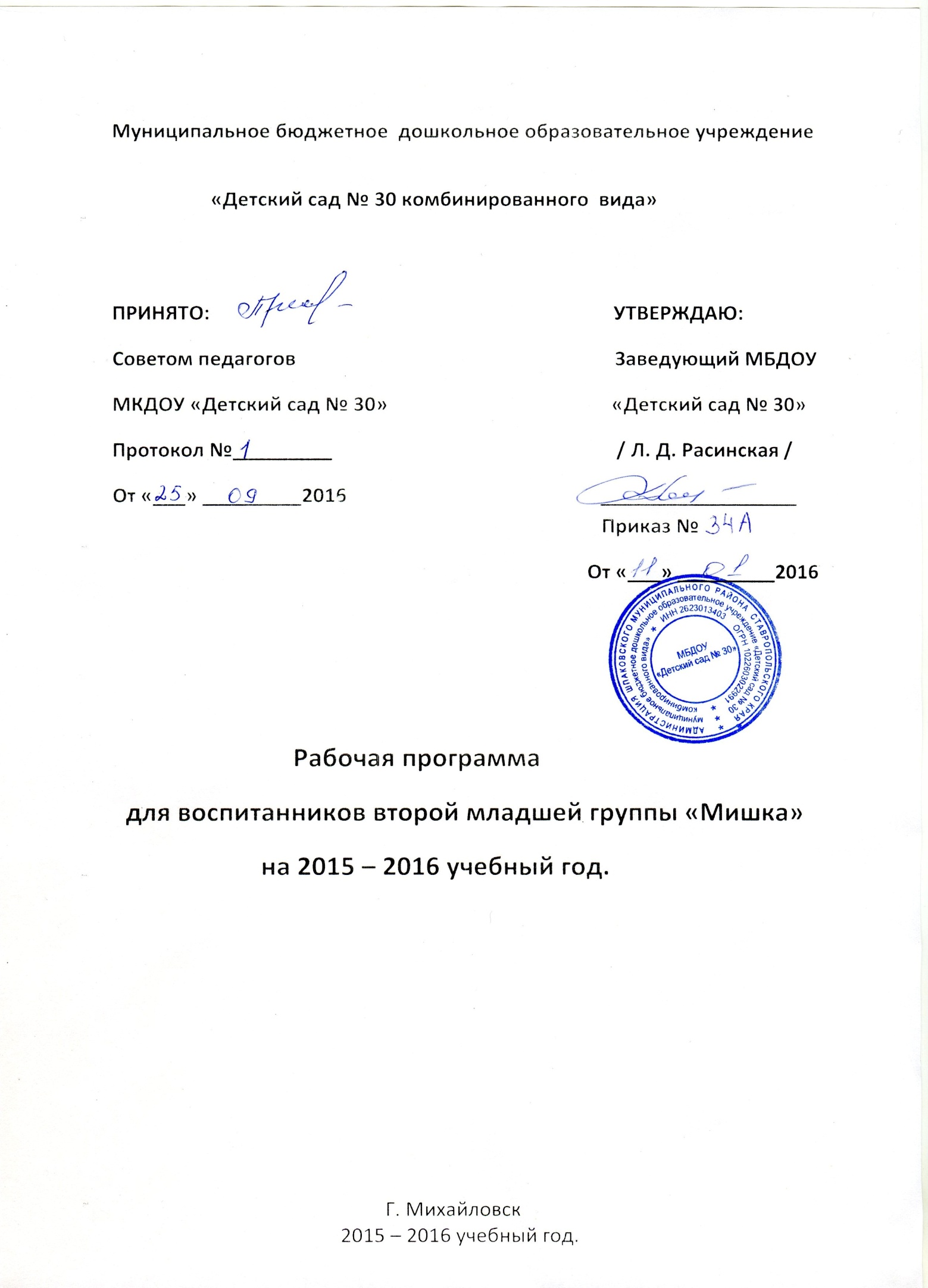 Паспорт  2 младшей группы «Мишка»на 2015-2016 учебный годВозрастной диапазон от 3 до 4 лет.Программа «Детство» (под редакцией  Т.И.Баевой, З.А.Михайловой)Количество детей – 34 человекаМальчиков-22Девочек – 12Воспитатели: Адонина Ольга Александровна– соответствие занимаемой должности, стаж работы – 6 летЛарионова Людмила Петровна- первая категория, стаж работы – 10 лет
                          1.Целевой раздел:1.1 Пояснительная записка1.2.Цель и задачи основной образовательной программы1.3.Принципы и подходы в организации образовательного процесса1.4. Вариативная часть1.5. Возрастные и индивидуальные особенности контингента детей 3-4 лет воспитывающихся в образовательном учреждение.1.6. Планируемые результаты освоения Программы.2.Содержательный раздел:2.1.Содержание психолого-педагогической работы по освоению образовательных областей (перечень программ, технологий, пособий; отбор форм организации образовательного процесса).2.2. Игра2.3.Календарно-тематическое планирование2.4.Образовательная область "Социально-коммуникативное развитие".2.5. Образовательная область "Познавательное развитие"2.6. Образовательная область"Речевое развитие"2.7. Образовательная область"Художественно-эстетическое развитие".2.8. Образовательная область "Физическое развитие"2.9.  Моделирование образовательной деятельности с учетом ФГОС3. Организационный раздел..3.1.Режим дня (холодный теплый период)3.2.Сетка непосредственной образовательной деятельности.3.3. Сетка совместной образовательной деятельности в режимных моментах.3.4 Сетка самостоятельной деятельности детей.Часть формируемая участниками образовательных отношений.-Система работы  с родителями воспитанников.-Региональный компонент.-Кружковая работа.-предметно-развивающаяобразовательная среда группы.-Программно-методическое обеспечение.1.Целевой раздел.1.1. Пояснительная запискаДанная рабочая программа составлена на основе проекта основной общеобразовательной программы «Детство» / руководители авторского коллектива Т.Н.Бабаевой, А.Г. Гогоберидзе, О.В. Солнцева, 2014г.Рабочая программа определяет содержание и организацию образовательного процесса для дошкольников 3-4 лет.Учебная программа разработана в соответствии со следующими нормативными документами: Закон «Об образовании РФ»; "Санитарно-эпидемиологические требования к устройству, содержанию и организации режима работы в дошкольных организациях" 2.4.1.3049-13 Порядок организации и осуществления образовательной деятельности по основным общеобразовательным программам - образовательным программам дошкольного образования от 30 августа 2013 №1014; Приказ Министерства образования и науки Российской Федерации от 17 октября 2013 г. N 1155 «Об утверждении федерального государственного образовательного стандарта к структуре основной об общеобразовательной программы дошкольного образования»;1.2. ЦЕЛИ И ЗАДАЧИ ПРОГРАММЫЦель программы - создать каждому ребенку группы возможность для развития способностей, широкого взаимодействия с миром, активного практикования в разных видах деятельности, творческой самореализации. Программа направлена на развитие самостоятельности, познавательной и коммуникативной активности, социальной уверенности и ценностных ориентаций, определяющих поведение,деятельность и отношение ребенка к миру.Основой для создания таких условий станут:развитие личности детей дошкольного возраста в различных видах общения и деятельности с учётом их возрастных, индивидуальных психологических и физиологических особенностей через социально-коммуникативное развитие;создание условий развития ребенка, открывающих возможности для его позитивной социализации, личностного развития, развития инициативы и творческих способностей на основе сотрудничества со взрослыми и сверстниками и в соответствующих возрасту видах деятельности;создание развивающей образовательной среды, которая представляет собой систему условий социализации и индивидуализации детей.Задачи:охранять и укреплять физическое и психическое здоровье детей, в том числе их эмоциональное благополучие через физическое развитие, социальнокоммуникативную развитие;обеспечить равные возможности для полноценного развития каждого ребёнка в период старшего возраста независимо от пола, нации, языка, социального статуса, психофизиологических и других особенностей (в том числе ограниченных возможностей здоровья) через художественно-эстетическую развитие, социальнокоммуникативную развитие, речевое развитие и познавательное развитие;обеспечить преемственность целей, задач и содержания образования, реализуемых в рамках образовательных программ дошкольного и начального общего образования;создать благоприятные условия развития детей в соответствии с их возрастными и индивидуальными особенностями и склонностями, развития способностей и творческого потенциала каждого ребёнка как субъекта отношений с самим собой, другими детьми, взрослыми и миром через социально-коммуникативное, познавательное и художественно-эстетическое развитие;объединить обучение и воспитание в целостный образовательный процесс на основе духовно-нравственных и социокультурных ценностей и принятых в обществе правил и норм поведения в интересах человека, семьи, общества через социальнокоммуникативное и познавательное развитие;формировать культуру личности детей, развитие их социальных, нравственных, эстетических, интеллектуальных, физических качеств, инициативности, самостоятельности и ответственности ребёнка, формирование предпосылок учебной деятельности через познавательное, речевое, социально-коммуникативное развитие;обеспечить вариативность и разнообразие содержание программ и организационных форм дошкольного образования, возможности формирования программ различной направленности с учётом образовательных потребностей и способностей детей через социально-коммуникативное, познавательное, художественно-эстетическое и речевое развитие, проектной деятельности;обеспечить психолого-педагогическую поддержку семьи и повышение компетентности родителей (законных представителей) в вопросах развития и образования, охраны и укрепления здоровья детей через работу с семьёй, проектную деятельность.1.3. ПРИНЦИПЫ И ПОДХОДЫ К ФОРМИРОВАНИЮ ПРОГРАММЫПринципами программы:полноценное проживание ребёнком всех этапов детства (младенческого, раннего идошкольного возраста, обогащение (амплификация) детского развитияпостроение образовательной деятельности на основе индивидуальных особенностей каждого ребенка, при котором сам ребенок становится активным в выборе содержания своего образования, становится субъектом дошкольного образования;содействие и сотрудничество детей и взрослых, признания ребенка полноценным участником (субъектом) образовательных отношений;поддержка инициативы детей в различных видах деятельности;сотрудничество с семьёй;приобщение детей к социокультурным нормам, традициям семьи, общества и государства;формирование познавательных интересов и познавательных действий ребенка в различных видах деятельности;возрастной адекватности дошкольного образования (соответствия условий, требований, методов возрасту и особенностям развития) ;учёт этнокультурной ситуации развития детей.взаимодействие с семьями детей по реализации образовательной программы1.4. ВАРИАТИВНАЯ ЧАСТЬ.Региональный компонент.Главная цель регионального компонента формирование начал этнокультурных ценностей: ознакомление особенностями природы родного края; правильного отношения к природе, к себе и другим народностям Ставропольского края иСеверного Кавказа, к вещам и материалам местного происхожденияЗадачи регионального компонента.Формировать способность сочетать знание родной культуры со знанием и пониманием культур других народов.Готовить ребенка к самостоятельной трудовой жизни и приобщать к традициям народа Северного Кавказа.Прививать трудовые навыки, передавать нравственные нормы, знания об окружающей среде и способы существования в ней.Формировать знания дошкольников о жизни жителей Ставропольского края в художественной деятельности, социализации, художественной литературе, коммуникации.Национально-региональный компонент введен до 40% содержания и реализуется все образовательные области, через проектную деятельность.1.5.Характеристика детей четвертого года жизни.В возрасте 3-4 лет ребенок постепенно выходит за пределы семейного круга. Нго общение становится внеситуативным.Взрослый становится для ребенка не только членом семьи, но и носителем определенной общественной функции. Желание ребенка выполнять такую же функцию приводит к противоречию с его реальными возможностями. Это противоречие разрешается через развитие игры, которая становится ведущим видом деятельности в -дошкольном возрасте.Главной особенностью игры является ее условность: выполнение одних действий с одними предметами предполагает их отнесенность к другим действиям с другими предметами. Основным содержанием игры младших дошкольников являются действия с игрушками и предметами-заместителями. Продолжительность игры небольшая. Младшие дошкольники ограничиваются игрой с одной-двумя ролями и простыми, неразвернутыми сюжетами. Игры с правилами в этом возрасте только начинают формироваться.Изобразительная деятельность ребенка зависит от его представлений о предмете. В этом возрасте они только начинают формироваться. Графические образы бедны. У одних детей в изображениях отсутствуют детали, у других рисунки могут быть более детализированы.Дети уже могут использовать цвет.Большое значение для развития мелкой моторики имее т лепка. Младшие дошкольники способны под руководством взрослого вылепить простые предметы.Известно, что аппликация оказывает положительное влияние на развитие восприятия. В ' этом возрасте детям доступны простейшие виды аппликации.Конструктивная деятельность в младшем дошкольном возрасте ограничена возведением несложных построек по образцу и по замыслу. В младшем дошкольном возрасте развивается перцептивная деятельность. Дети от использования предэталонов — индивидуальных единиц восприятия — переходят к сенсорным эталонам — культурно-выработанным средствам восприятия. К концу младшего дошкольного возраста дети могут воспринимать до 5 и более форм предметов и до 7 и более цветов, способны дифференцировал, предметы по величине, ориентироваться в пространстве группы детского сада, а при определенной организации образовательного процесса—и в помещении всего дошкольного учреждения.Развиваются память и внимание. По просьбе взрослого дети могут запомнить 3-4 слова и 5-6 названий предметов. К концу младшего дошкольного возраста они способны запомнить значительные отрывки из любимых произведений.Продолжает развиваться наглядно-действенное мышление. При этом преобразования ситуаций в ряде случаев осуществляются на основе целенаправленных проб с учетом .-желаемого результата. Дошкольники способны установить некоторые скрытые связи и отношения между предметами.В младшем дошкольном возрасте начинает развиваться воображение, которое особенно наглядно проявляется в игре, когда одни объекты выступают в качестве заместителей других.Взаимоотношения детей обусловлены нормами и правилами. В результате целенаправленного воздействия они могут усвоить относительно большое количество норм, которые выступают основанием для оценки собственных действий и действий других детей.Взаимоотношения детей ярко проявляются в игровой деятельности. Они скорее играют рядом, чем активно вступают во взаимодействие. Однако уже к этом возрасте могут наблюдаться устойчивые избирательные взаимоотношения. Конфликты между детьми возникают преимущественно по поводу игрушек. Положение ребенка в группе сверстников во многом определяется мнением воспитателя.-соционально -коммуникативной/ развитие речи; социализация, безопасность, здоровье, труд;-познавательно - исследовательской/ исследование объектов живой и неживой природы, экспериментирование, экология, освоение безопасного поведения: познание предметного социального мира; математическое и сенсорное развитие:-художественно - эстетическое развитие- изобразительная деятельность и конструирования/ рисование, лепка, аппликация; •музыкальная деятельность;-чтение художественной литературы.1.6. Планируемые промежуточные результаты освоения Образовательной программы ДОУ для детей от 3 до 4 летК четырехлетнему возрасту при успешном освоении Образовательной программы ДОУ может быть достигнут следующий уровень детского развития по образовательным областям. Знаком «Звездочка» * отмечены планируемые результаты Образовательной программы ДОУ в части, формируемой участниками образовательного процесса.Образовательная область «Социально-коммуникативное развитие»Культурные способы поведения Соблюдает правила элементарной вежливости. Самостоятельно или после напоминания говорит «спасибо», «здравствуйте», «до свидания», «спокойной ночи» (в семье, в группе). Обращается к воспитателю по имени и отчеству.Умеет замечать непорядок в одежде и устранять его при небольшой помощи взрослых.Знает, что надо соблюдать порядок и чистоту в помещении и на участке детского сада, после игры убирать на место игрушки, строительный материал.Может общаться спокойно, без крика. Ситуативно проявляет доброжелательное отношение к окружающим, умение делиться с товарищем; имеет опыт правильной оценки хороших и плохих поступков. Понимает, что надо жить дружно, вместе пользоваться игрушками, книгами, помогать друг другу.Навыки самообслуживания и действия с бытовыми предметами Умеет самостоятельно одеваться и раздеваться в определенной последовательности.Умеет самостоятельно кушать, пользовать салфеткой.Приучен к опрятности (замечает непорядок в одежде, устраняет его при небольшой помощи взрослых).Владеет простейшими навыками поведения во время еды, умывания.Игровая деятельностьМожет принимать на себя роль, непродолжительно взаимодействовать со сверстниками в игре от имени героя.Умеет объединять несколько игровых действий в единую сюжетную линию; отражать в игре действия с предметами и взаимоотношения людей.Способен придерживаться игровых правил в дидактических играх.Способен следить за развитием театрализованного действия и эмоционально на него отзываться (кукольный, драматический театры).Умеет в быту, в самостоятельных играх посредством речи налаживать контакты, взаимодействовать со сверстникамиУмеет объединяться со сверстниками для игры в группу из 2-3 человек на основе личных симпатий, выбирать роль в сюжетно-ролевой игре; проявляет умение взаимодействовать и ладить со сверстниками в непродолжительной совместной игре.Умеет делиться своими впечатлениями с воспитателями и родителями.Может в случае проблемной ситуации обратиться к знакомому взрослому, адекватно реагирует на замечания и предложения взрослого.В общении первичными для дошкольника являются личностные особенности, а не этническая принадлежность.Умеет действовать совместно в подвижных играх и физических упражнениях, согласовывать движения.После объяснения понимает поступки персонажей (произведений, спектаклей) и последствия этих поступков.Безопасное поведение Соблюдает элементарные правила поведения в детском саду.Соблюдает элементарные правила взаимодействия с растениями.Имеет элементарные представления о правилах дорожного движения.Знает и стремится выполнять правила поведения на улице, на дороге.Отрицательно реагирует на явные нарушения усвоенных им правил.Готов соблюдать элементарные правила в совместных играх.Трудовая деятельность Может помочь накрыть стол к обеду.Стремится самостоятельно выполнять элементарные поручения, проявляет желание участвовать в уходе за растениями в уголке природы и на участке.Способен самостоятельно выполнить элементарное поручение (убрать игрушки, разложить материалы к занятиям).Образовательная область «Познавательное развитие»Имеет первичные представления о себе: знает свое имя, возраст, пол. Имеет первичные гендерные представления (мужчины смелые, сильные; женщины нежные, заботливые).Называет членов своей семьи, их имена. Знает название родного города.Знаком с некоторыми профессиями (воспитатель, врач, продавец, повар, шофер, строитель). Проявляет интерес к различным видам игр, к участию в совместных играх.Интересуется собой (кто я?), сведениями о себе, о своем прошлом, о происходящих с ним. изменениях.Интересуется предметами ближайшего окружения, их назначением, свойствами.Проявляет интерес к животным и растениям, к их особенностям, к простейшим взаимосвязям в природе; участвует в сезонных наблюдениях.Задает вопросы взрослому, ребенку старшего возраста, слушает рассказ воспитателя о забавных случаях из жизни.Может самостоятельно подбирать атрибуты для той или иной роли; дополнять игровую обстановку недостающими предметами, игрушками.Испытывает положительные эмоции от правильно решенных познавательных задач, от познавательно-исследовательской и продуктивной (конструктивной) деятельности.Использует разные способы обследования предметов, включая простейшие опыты.Способен устанавливать простейшие связи между предметами и явлениями, делать простейшие обобщения.Проявляет желание сооружать постройки по собственному замыслу.Умеет занимать себя игрой, самостоятельной художественной деятельностью.Имеет такие качества личности как: воображающий, придумывающий, способный к созданию нового в рамках адекватной возрасту деятельности Любит слушать новые сказки, рассказы, стихи; участвует в обсуждениях.Участвует в разговорах во время рассматривания предметов, картин, иллюстрации, наблюдений за живыми объектами; после просмотра спектаклей, мультфильмов.Умеет проявлять доброжелательность, доброту, дружелюбие по отношению к окружающим. Откликается на эмоции близких людей и друзей, делает попытки пожалеть сверстника, обнять его, помочь. Имеет первичные представления: об истории своей семьи (кто такая бабушка? Кто такой дедушка?); о богатствах недр Ставропольского края(полезных ископаемых, камнях самоцветах); о промыслах и ремеслах Ставропольского края: С интересом слушает произведения ставропольских писателей Конструктивная деятельность.Знает, называет и правильно использует детали строительного материала.Умеет располагать кирпичики, пластины вертикально.Изменяет постройки, надстраивая или заменяя одни детали другими.Умеет создавать постройки по собственному замыслу.Формирование элементарных математических представлений.Умеет группировать предметы по цвету, размеру, форме (отбирать все красные, все большие, все круглые предметы и т.д.).Может составлять при помощи взрослого группы из однородных предметов и выделять один предмет из группы.Умеет находить в окружающей обстановке один и много одинаковых предметов.Правильно определяет количественное соотношение двух групп предметов; понимает конкретный смысл слов: «больше», «меньше», «столько же».Различает круг, квадрат, треугольник, предметы, имеющие углы и крутую форму.Понимает смысл обозначений: вверху — внизу, впереди — сзади, слева — справа, на, над — под, верхняя — нижняя (полоска).Понимает смысл слов: «утро», «вечер», «день», «ночь».Называет знакомые предметы, объясняет их назначение, выделяет и называет признаки (цвет, форма, материал).Ориентируется в помещениях детского сада.Называет свой город.Знает и называет некоторые растения, животных и их детенышей.Выделяет наиболее характерные сезонные изменения в природе.Проявляет бережное отношение к природе.Образовательная область «Речевое развитие»Активный словарный запас составляет больше 1500 слов.Отвечает на разнообразные вопросы взрослого, касающегося ближайшего окружения. Использует все части речи, простые нераспространенные предложения и предложения с однородными членами.Пересказывает содержание произведения с опорой на рисунки в книге, на вопросы воспитателя.Называет произведение (в произвольном изложении), прослушав отрывок из него.Пытается с выражением читать наизусть потешки и небольшие стихотворения. Может прочитать наизусть небольшое стихотворение при помощи взрослого.Эмоционально и заинтересованно следит за развитием действия в играх - драматизациях и кукольных спектаклях, созданных силами взрослых и старших детей.Слушая новые сказки, рассказы, стихи, следит за развитием действия, сопереживает персонажам сказок, историй, рассказов.Образовательная область «Художественно-эстетическое развитие»Проявляет эмоциональную отзывчивость на произведения изобразительного искусства, на красоту окружающих предметов (игрушки), объектов природы (растения, животные), испытывает чувство радости; пытается в рисовании, лепке, аппликации изображать простые предметы и явления, передавая их образную выразительность.Разыгрывает по просьбе взрослого и самостоятельно небольшие отрывки из знакомых сказок. Имитирует движения, мимику, интонацию изображаемых героев. Может принимать участие в беседах о театре (театр—актеры—зрители, поведение людей в зрительном зале).Проявляет эмоциональную отзывчивость на доступные возрасту музыкальные произведения, различает веселые и грустные мелодии, пытается выразительно передавать игровые и сказочные образы.Активен при создании индивидуальных и коллективных композиций в рисунках, лепке, аппликации; с удовольствием участвует в выставках детских работ.Пытается петь, подпевать, двигаться под музыку.Проявляет интерес к участию в праздниках, постановках, совместных досугах и развлечениях.Рисование.Изображает отдельные предметы, простые по композиции и незамысловатые по содержанию сюжеты.Подбирает цвета, соответствующие изображаемым предметам.Правильно пользуется карандашами, фломастерами, кистью и красками.Лепка.Умеет отделять от большого куска глины небольшие комочки, раскатывать их прямыми и круговыми движениями ладоней.Лепит различные предметы, состоящие из 1-3 частей, используя разнообразные приемы лепки.Аппликация.Создает изображения предметов из готовых фигур.Украшает заготовки из бумаги разной и продуктивных видах деятельности.*- ребенок проявляет интерес к малой родине, использует местоимение «мой» по отношению к городу;*- ребенок проявляет интерес к событиям настоящего родной страны;*- ребенок проявляет любознательность по отношению к родному городу;*- с удовольствием включается в проектную деятельность, связанную с познанием малой родины;*- ребенок интересуется природным миром : Музыкальная деятельность Способен слушает музыкальное произведение до конца.Узнает знакомые песни.Различает звуки по высоте (в пределах октавы).Замечает изменения в звучании (тихо — громко).Поет, не отставая и не опережая других.Умеет выполнять танцевальные движения: кружиться в парах, притопывать попеременно ногами, двигаться под музыку с предметами (флажки, листочки, платочки и т. п.).Различает и называет детские музыкальные инструменты (металлофон, барабан и др.).Образовательная область «Физическое развитие»Владеет соответствующими возрасту основными движениями.Сформирована потребность в двигательной активности: проявляет положительные эмоции при физической активности, в самостоятельной двигательной деятельности.Проявляет интерес к участию в совместных играх и физических упражнениях.Пользуется физкультурным оборудованием вне занятий (в свободное время).Самостоятельно выполняет доступные возрасту гигиенические процедуры.Самостоятельно или после напоминания взрослого соблюдает элементарные правила поведения во время еды, умывания.Умеет ходить прямо, не шаркая ногами, сохраняя заданное воспитателем направление.Умеет бегать, сохраняя равновесие, изменяя направление, темп бега в соответствии с указаниями воспитателя.Сохраняет равновесие при ходьбе и беге по ограниченной плоскости, при перешагивании через предметы.Может ползать на четвереньках, лазать по лесенке-стремянке, гимнастической стенке произвольным способом.Энергично отталкивается в прыжках на двух ногах, прыгает в длину с места не менее чем на 40 см. Содержательный раздел3.Содержание психолого-педагогической работы по освоению образовательных областей.                          3.1. Игровая деятельность        При построении рабочей программы основное  образовательное содержание осуществляется в повседневной жизни , в совместной с детьми  деятельности, путем интеграции естественных для дошкольников видов деятельности , главным из которых является игра. У детей четвертого года жизни игра самая любимая и естественная деятельность.        Игровая деятельность сопровождает во время умывания, приема пищи, сборов на прогулку, способствуют развитию активности и самостоятельности.Тематический план по   «Игровой деятельности».  2.3.     Тематический план работы по программе " Занимательное детство».2.4. Образовательная область«Социально-коммуникативное развитие».Одним из 5 приоритетных направлений деятельности дошкольного учреждения (в соответствии с ФГОС ДО) является социально - коммуникативное развитие детей дошкольного возраста, организация и методическое сопровождение социальноориентированной образовательной деятельности, как условия реализации социального заказа общества и семьи.Основной целью этого направления является позитивная социализация детей дошкольного возраста, приобщение их к социокультурным нормам, традициям семьи, общества и государства.Задачами социально - коммуникативного развития в соответствии с ФГОС ДО являются следующие: Создать условия для усвоения детьми дошкольного возраста норм и ценностей, принятых в обществе, включая моральные и нравственные ценности. Развивать социальный и эмоциональный интеллект детей, их эмоциональную отзывчивость, сопереживание, навыки доброжелательного общения и взаимодействия со взрослыми и сверстниками. Способствовать становлению самостоятельности, целенаправленности и саморегуляции собственных действий детей. Формировать уважительное отношение и чувство принадлежности к своей семье и к сообществу детей и взрослых в коллективе, позитивные установки к различным видам труда и творчества. Формировать у детей основы безопасного поведения в быту, социуме, природе; готовность к совместной деятельности со сверстниками.использование в практике работы ДОУ здоровье сберегающих образовательных технологий; реализация общеобразовательной программы; обогащение предметно-пространственной среды.Создавая развивающее пространство в групповых помещениях ДОУ, необходимо руководствоваться принципами, в соответствии с ФГОС ДО, предполагающими единство социальных и предметных средств обеспечения разнообразной деятельности ребенка: насыщенности среды (соответствие возрастным возможностям детей и содержанию Программы) ; трансформируемости (возможность изменений ППС в зависимости от образовательной ситуации); полифункциональности (возможность разнообразного использования) ; вариативности (разнообразие, периодическая сменяемость игрового материала) ; доступности (свободный доступ к игровым пособиям) ; безопасности (соответствие требованиям по обеспечению надежности и безопасности их использования).Организовывая предметно-пространственную среду в соответствии с ФГОС в различных возрастных группах ДОУ, необходимо помнить, что ее содержание в направлении «Социально-коммуникативное развитие» детей дошкольного возраста должно определяться содержанием непосредственно образовательной деятельности в данном направлении и возрастной категорией детей.использование в практике работы ДОУ здоровье сберегающих образовательных технологий; реализация общеобразовательной программы; обогащение предметно-пространственной среды.Создавая развивающее пространство в групповых помещениях ДОУ, необходимо руководствоваться принципами, в соответствии с ФГОС ДО, предполагающими единство социальных и предметных средств обеспечения разнообразной деятельности ребенка: насыщенности среды (соответствие возрастным возможностям детей и содержанию Программы) ; трансформируемости (возможность изменений ППС в зависимости от образовательной ситуации); полифункциональности (возможность разнообразного использования) ; вариативности (разнообразие, периодическая сменяемость игрового материала) ; доступности (свободный доступ к игровым пособиям) ; безопасности (соответствие требованиям по обеспечению надежности и безопасности их использования).Основы безопасности детейдошкольного возрастаперспективное планированиеПожарная безопасность.Дорожная безопасность.Безопасность в быту.       Сентябрь  1 неделя:   "Безопасность в быту" Тема:«Знакомство с группой».Рассказать о правилах поведения в игровой, спальной, умывальной и приемной комнатах. Определить запретные зоны и объяснить почему. Познакомить с маршрутом выхода на прогулку и границами участка на котором гуляют и играют дети.2 неделя:   "Дорожная безопасность"Тема:Беседа «Наш город Михайловск».В городе много улиц, у каждой свое название; много домов у каждого  свой номер. Дома расположены вдоль дорог и чтобы избежать беды надо хорошо знать свой адрес и соблюдать правила поведения на дороге.3 неделя:   Пожарная безопасность"Тема:«Тайны огня. Огонь - друг, огонь - враг».Познакомить детей с историей зарождения огня, освоения огня людьми рассказать о том, как используется огонь человеком в добрых целях, как опасно необдуманное общение с огнем, как возникает пожар, чем он опасен.  4 неделя:   "Безопасность в бытуТема:Беседа о личной гигиене в детском саду и дома.Чистота - залог здоровьяЧтение «Девочка чумазая». «Муха надоеда», «Рыжеусый таракан». Беседа по прочитанному.Игра- - «Опасно * безопасно». Игра - «Больница».                                          Октябрь1 неделя:   Пожарная безопасность"Тема: «Действия при возникновении пожара».Научить детей правильным действиям при возникновении пожара. , Чтение С. Маршак «Кошкин дом».  2 неделя:   "Безопасность в бытуТема: «Острые предметы».3 неделя:   "Дорожная безопасность"Тема: «Улица».4 неделя:   "Безопасность в бытуТема: «Что нужно делать, если ты потерялся».Беседа о том, что надо знать малышу о себе и к кому лучше всего обратиться за помощью.Задание на дом: выучить свой домашний адрес, как полностью зовутИгра- - «Опасно * безопасно». Игра - " Шофер»." Автобус"         Ноябрь1 неделя:   Пожарная безопасность"Тема: «Первичные средства пожаротушения».Познакомить детей с первичными средствами пожаротушения и правилами их пользования.Чтение С. Маршак «Пожар».2 неделя:   "Безопасность в бытуТема: «Экскурсия на кухню».Обратить внимание на опасные предметы на кухне и как повар ими пользуется.Чтение стихотворения М. Тахистовой «На кухне».3 неделя:   "Дорожная безопасность"Тема:«Дорога до детского сада».Беседа о том, как дети с родителями добираются до детского сада. Целевая прогулка - для закрепления понятий. Вспомнить название улицы, на которой находится детский сад.4 неделя:   "Безопасность в бытуТема:«Было ваше - стало наше».Советы милиции как избежать встречи с хулиганами и как с ними надо вести себя. Осторожно - незнакомец!Т. А. Шорыгина «Осторожные сказки. Безопасность для малышей».Игра-: «Убери на место» (на макете кухни и пособии) «Опасно - неопасно».«Кому что нужно для работы».Игра- «Дочки-матери».                               Декабрь.1 неделя Пожарная безопасность.Тема: «Я б в пожарные пошел»Познакомить детей с историей пожарной охраны, воспитать у детей чувство уважения к людям мужественной профессии.Чтение С. Маршак «Пожар»,«Рассказ о неизвестном герое»2 неделя:   "Безопасность в быту"Тема: «Не мешайте мне трудиться»Чтение с обсуждением стихотворения. Рассматривание иллюстраций.Индивидуальные беседы с детьми «Я - помощник».3 неделя "Дорожная безопасность"4 неделя:   "Безопасность в бытуТема: «Осторожно незнакомец»Беседа -О несовпадении приятной внешности и добрых намерений. Предостеречь детей от неприятностей с контактом с незнакомыми людьми.Игра-: Игра «Похитители и находчивые ребята»Игры- «Кому, что нужно для работы», «Умные машины» Игры- «Мы пожарные», «Семья», «Мы пассажиры».                                    Январь.1 неделя: Пожарная безопасностьТема: «Спички не тронь - в спичках огонь»Разъяснить детям назначение спичек и опасность игры с ними. * а Познакомить с пословицами, поговорками и загадками о спичках.Чтение ст-ний Е. Хоринской «Спичка-невиличка»,Е. Новичихина «Спички», Э. Гардернеса «Старший брат»2 неделя:   "Безопасность в быту"Тема: «Изучаем свой организм»Рассматривание иллюстраций в книге «Внутренние органы человека»- Рассказ воспитателя. Знакомство с пословицами и поговорками об органах человека.Моделирование ситуации - почистим зубы.3 неделя :Дорожная  безопасностьТема: «Светофор»Дать определение понятия «светофор»; закрепить знания о правилах перехода улицы.Заучивание ст-ния «У любого перекрестка»- Я. Пишумов, загадывание загадок, чтение Б. Житкова «Что я видел».4 неделя:   "Безопасность в быту"Тема: «Мамина подруга».Игра-: Игра «Куда бежать, если за тобой гонятся». Игры- «Опасно - безопасно», «Съедобно - несъедобно», «Умные машины»Игра- «Больница»                                         Февраль1 неделя: Пожарная безопасностьТема:«А у нас в квартире газ»Разъяснить детям опасность неумелого и небрежного обращения С ° газовыми приборами.Чтение И. Холил «Как непослушная хрюнпса едва не сгорела». Загадывание загадок. Моделирование ситуаций: «Сестра обожгла руку» Чтение Т.Фетисов «Куда спешат красные машины»Шорыгина «Осторожные сказки».2 неделя:   "Безопасность в быту"Тема:«Горячие предметы на кухне»Беседа - закреплять представления о том, что можно обжечься при . небрежном пользовании горячей водой, паром, о кастрюлю, о плиту. Беседа о труде повара. Экскурсия на кухню и поблагодарить за заботу о детях.3 неделя :"Дорожная  безопасность"Тема: «Зачем нужны дорожные знаки» Закрепить знания детей о правилах поведения на улице; вспомнить известные дорожные знаки - переход; познакомить с новыми знаками: «зебра», внимание, осторожно дети.4 неделя:   "Безопасность в быту"Тема: «Если чужой приходит в дом», «Кто там?»Научить детей правильно вести себя дома, когда они остаются одни. Ключевые слова: доверчивый человек, уговоры, обещания. Моделирование ситуаций:        - Если тебе позвонили в дверь...            - Один дома.Игра-: Игра «Похитители и находчивые ребята», «Куда бежать, если за тобой гонятся» Игры- «Семья», «Больница»                               Март1 неделя: Пожарная безопасностьТема: «Электрические приборы»Закрепить у детей представление об электроприборах, об их значений для людей, о правилах пользовании ими. Разъяснить какую опасность они в себе таят. Загадывание загадок.Моделирование ситуаций - стирка и глажение белья, просмотр телевизора.2 неделя:   "Безопасность в быту"Тема: «Скорая помощь», «В гостях у доктора Айболита»Учить детей в случае серьезного заболевания взрослого или ребенка быстро реагировать на ситуацию: не теряться и позвать взрослого или вызвать «скорую помощь». Закреплять умения оказывать себе и другому первую помощь при порезах, ожогах, ушибах.Посещение мед. кабинета.3 неделя :"Дорожная  безопасность"Тема: «Целевые прогулки. Пешеход»Уточнить знания детей правил поведения пешехода. Закрепить понятие «пешеход»; объяснить, что для пешеходов существуют свои правила. Моделирование ситуаций - тебе подарили велосипед;Где бы поиграть в мяч.Чтение С.Маршак «Мой веселый звонкий мяч».4 неделя:   "Безопасность в быту"Тема: «Лекарственные растения»Познакомить детей с лекарственными растениями, дать знания о простейших способах использования некоторых растений для лечения.Игра-:  Игра «Что где растет», упражнения детей в практическом определении растений по запаху.«Так и не так», «Соедини по точкам» С.р.и «Больница»                                  Апрель1 неделя: Пожарная безопасностьТема: «Пожар в лесу»£Обучить детей правильным действиям при эвакуации с места пожара. Познакомить детей с правилами безопасности в лесу.Чтение сказки «Осколок стекла».2 неделя:   "Безопасность в быту"Тема: «Безопасное общение с домашними животными».Учить детей понимать состояние и поведение животных; знать, как обращаться с ними. Что необходимо помнить при общении с собаками и кошками.3 неделя :"Дорожная  безопасность"Тема: «Улица города».Закрепить у детей знание правил дорожного движения; познакомить детей со знаками, обозначающими пешеходные переходы; расширить знания о правилах поведения детей на улице; довести до сознания детей, к чему может привести нарушение правил дорожного движения. Воспитывать внимание, сосредоточенность, чуткость, отзывчивость, умение оказать помощь другому.4 неделя:   "Безопасность в быту"Тема: «Осторожно ядовитые растения»Учить детей узнавать ядовитые растения; дать знания о том, что ядами этих растений человек может отравиться.Игра «Распутай путаницу»Что надо помнить, когда гуляешь в парке, в лесу.Игра-: Д.И. «Опасно - безопасно», «Кому что нужно» Закреплять представления; высоко - низко.                                      Май2 неделя:   "Безопасность в быту"Тема: «Осторожно гроза»Познакомить детей с правилами поведения во время грозы.Что надо знать, чтобы избежать опасности во время грозы.Загадки, пословицы и народные приметы о грозе. f3 неделя :"Дорожная  безопасность"Тема:«Знай и выполняй правила уличного движения»Закрепить с детьми знания правил уличного движения; знать, что люди ходят по тротуарам, переходят улицу по переходам при разрешающем сигнале светофора; детям играть у дорог и на тротуаре нельзя; транспорт ездит по правой стороне мостовой; знать назначение и сигналы светофора; уметь определять по сигналу светофора, в каком направлении разрешено движение транспорта и людей4 неделя:   "Безопасность в быту"Тема: «Обучение детей правилам поведения на воде»Позйакомить детей с правилами поведения на воде и через игровые ситуации отработать их применение.Игровая ситуация «свободное плавание»,Игра «Водолазы»Игра-: Д.И. «Опасно - безопасно», «Кому что нужно»Закреплять представления: высоко - низкоИгра «Купание в море», «Мы плывем».2.5. Образовательная область «Познавательное развитие»Извлечение из ФГОС ДО: познавательное развитие предполагает развитие интересов детей, любознательности и познавательной мотивации; формирование познавательных действий, становление сознания; развитие воображения и творческой активности; формирование первичных представлений о себе, других людях, объектах окружающего мира, о свойствах и отношениях объектов окружающего мира (форме, цвете, размере, материале, звучании, ритме, темпе, количестве, числе, части и целом, пространстве и времени, движении и покое, причинах и следствиях и др.). о малой родине и Отечестве, представлений о социокультурных ценностях нашего народа, об отечественных традициях и праздниках, о планете Земля как общем доме людей, об особенностях её природы, многообразии стран и народов мира.Задачи образовательной деятельности- Поддерживать детское любопытство и развивать интерес детей к совместному со взрослым и самостоятельному познанию (наблюдать, обследовать, экспериментировать с разнообразными материалами),- Развивать познавательные и речевые умения по выявлению свойств, качеств и отношений объектов окружающего мира (предметного, природного, социального), способы обследования предметов (погладить, надавить, понюхать, прокатить, попробовать на вкус, обвести пальцем контур);- Формировать представления о сенсорных эталонах: цветах спектра, геометрических фигурах, отношениях по величине и поддерживать использование их в самостоятельной деятельности (наблюдении, игре- экспериментировании, развивающих и дидактических играх и других видах деятельности).- Обогащать представления об объектах ближайшего окружения и поддерживать стремление отражать их в разных продуктах детской деятельности.- Развивать представления детей о взрослых и сверстниках, особенностях их внешнего вида, о делах и добрых поступках людей, о семье и родственных отношениях.- Расширять представления детей о детском саде и его ближайшем окружении.                   Развитие сенсорной культуры:Различение цветов спектра - красный, оранжевый, желтый, зеленый, синий, фиолетовый, черный, белый, освоение 2-4 слов, обозначающих цвет.- Узнавание, обследование осязательно-двигательным способом и название некоторых фигур (круг, квадрат, овал, прямоугольник, треугольник, звезда, крест).- Использование (при поддержке взрослого) простейших способов обследования с использованием разных анализаторов: рассматривание, поглаживание, ощупывание ладонью, пальцами по контуру, прокатывание,, бросание и др. Освоение слов, обозначающих признаки предметов и обследовательские действия.- Сравнение (с помощью взрослого) двух предметов по 1-2 признакам, выделение сходства и отличия.- Овладение действием соединения в пары предметов с ярко выраженными признаками сходства, овладение группировкой по заданному предметно образцу и по слову (по цвету, форме, размеру, материалу).                                                Сентябрь.           Тема месяца «Осень ,осень в гости просим».                            1 - я неделя Мониторинг.                                      2-я неделя ОБЖ.Тема: «Хрюша попал в беду».Цель: Дать понятие детям о том, какую опасность таят в себе спички. Познакомить со свойствами огня.Волочкова В.Н., Степанова Н.В. Конспект занятий во второй мл.гр, стр. 311                                       3 - я неделя Деревья.Тема: «Чудесные листья».Цель: Учить детей замечать красоту природных явлений. Различать, узновать, называть растения.Волочкова В.Н., Степанова Н.В. Конспект занятий во второй мл.гр. стр.63                                  4-я неделя Осенние дары.Тема: «Чудо - фрукты».Цель: Познакомить детей с плодами фруктовых деревьев. Закрепить знание о том, что фрукты растут в саду. Выделять характерные признаки фруктов, обследовать с помощью зрительно - осязательно - двигательных действий. Дать понять о том, что человек ухаживает за растениями, чтобы получить хороший урожай. Воспитывать благодарное чувство к природе.Волочкова В.Н., Степанова Н.В. Конспект занятий во второй мл.гр. стр.72                                Октябрь               Тема месяца «Осенний лес полон сказок и чудес».                            1 - я неделя. Время года (Осень).Тема: «Осень золотая».Цель: Познакомить детей с осенними явлениями в природе. Уточнить приспособления птиц и животных в условиях данного сезона. Закрепить знание об осенней одежды человека.Волочкова В.Н., Степанова Н.В. Конспект занятий во второй мл.гр. стр.62           2-я неделя Урожай собирай(фрукты, ягоды, грибы, хлеб).Тема: «Готовим угощение из фруктов».Цель: Закрепить знание детей о фруктах, о способах их приготовления. Учить детей проявлять гостеприимство. Принимать участие в элементарных трудовых процессах.Волочкова В.Н., Степанова Н.В. Конспект занятий во второй мл.гр. стр.73                     3 - я неделя Детям об огне и пожаре.Тема: «О пожарной безопасности».Цель: Дать детям понятия о пользе и вреде огня. Закрепить знания о том, что горит, что не горит. Вызвать у детей желание быть всегда осторожным с огнем.Волочкова В.Н., Степанова Н.В. Конспект занятий во второй мл.гр. стр.31                           4-я неделя Перелетные птицыТема: «Дикие птицы».Цель: Познакомить детей с дикими птицами. Закрепить знание об отличительных особенностях птиц. Дать представление о том, что дикие птицы живут в неволе (в лесу, в поле), боятся человека.Волочкова В.Н., Степанова Н.В. Конспект занятий во второй мл.гр. стр. 123                                   Ноябрь                Тема месяца: «Родина моя».                       1-я неделя. Моя народная игрушка.Тема: «Идем в магазин за игрушками».Цель: Познакомить детей с магазином «Игрушки». Дать понятие, что игрушки изготавливаются из разных материалов, бывают разного размера, цвета. Учит детей имитировать, оживлять игрушки. Закрепить навыки бережного отношения к игрушкам.Волочкова В.Н., Степанова Н.В. Конспект занятий во второй мл.гр. стр.321                                   2-я неделя Моя Россия.Тема: «Город, в котором мы живем».Цель: Познакомить детей с понятием «город». Учить поддерживать беседу с воспитателем, знать название города, в котором мы живем.Волочкова В.Н., Степанова Н.В. Конспект занятий во второй мл.гр. стр.301                  3 - я неделя Михайловск - город мой роднойТема: «Дом. в котором мы живем».Целы Расширить представление детей об окружающем мире. Знать дом, где ты живешь, своих соседей, друзей, взрослых и детей. Закрепить понятия: дом, двор, улица, соседи. Воспитывать любовь к своему дому, городу.Волочкова В.Н., Степанова Н.В. Конспект занятий во второй мл.гр. стр.299                                          4-я неделя Наши мамы.Тема: «Мамы есть у всех».Цель: Дать детям представление, что у всех есть мамы. Развивать добрые, нежные чувства к своим родным людям и уважение к семьям животных на их сходстве.Волочкова В.Н., Степанова Н.В, Конспект занятий.во второй мл.гр. стр.256                                   Декабрь.                Тема: месяца «Братья наши меньшие».                        1 - я неделя «Домашние животные».Тема: «Домашние животные и их детеныши».Цель: Закрепить знание детей о домашних животных. Уметь различать разных животных по характерным особенностям. Обогащать представления детей о поведении, питании домашних животных. Развивать эмоциональную отзывчивость.Волочкова В.Н., Степанова Н.В. Конспект занятий во второй мл.гр. стр.112                               2-я неделя «Дикие животные».Тема: «Дикие животные».Цель: Обогащать представления детей о животных. Отмечать характерные признаки представителей диких животных. Уточнить, что каждому животному необходимо жилище, пища, тепло и т.д. Развивать у детей интерес к живой природе, эмоциональную отзывчивость.Волочкова В.Н., Степанова Н.В. Конспект занятий во второй мл.гр. стр. 100                               3 - я неделя «На птичьем дворе».Тема: «Домашние птицы».Цель: дать детям представление о домашних птицах, о характерных отличительных особенностях птиц. Закрепить понятие, что домашние птицы живут рядом с человеком.Волочкова В.Н., Степанова Н.В. Конспект занятий во второй мл.гр. стр. 121                         4-я неделя «К нам стучится Новый год».Тема: «Наш друг - Дед Мороз».Цель: Создать у детей атмосферу праздничного настроения. Развивать у детей мышление, фантазию, творческое воображение. Воспитывать любовь к русским народным традиционным праздникам. Тренировать терпеливость, умение хранить свои секреты и бережное отношение к чужим секретам.Волочкова В.Н., Степанова Н.В. Конспект занятий во второй мл.гр. стр. 161                                        Январь.            Тема: месяца «Зимние забавы».                            2-я неделя «Время года Зима».Тема: «Зима белоснежная».Цель: Закрепить знания детей о времени года - Зима. Учить детей сравнивать разные времена года, отмечая характерные признаки каждого, уточнить, что время года закономерно наступают один после другого. Развивать чувственность, наблюдательность, любознательность.Волочкова В.Н.. Степанова Н.В. Конспект занятий во второй мл.гр. стр.1 82                      3 - я неделя «Зимние забавы».' Тема: «Наш друг Снеговик».Цель: Развивать тактильную чувствительность. Учить отвечать на проблемные вопросы, развивать логическое мышление, уметь объяснять, сравнивать, находить сходство и отличие между двумя объектами. Развивать у детей умение входить в определенный образ, представлять его, выполнять имитационные движения в соответствии с текстом.Волочкова В.Н., Степанова PI.B. Конспект занятий во второй мл.гр. стр.207                             4-я неделя «Зимнии развлечение».Тема: «Зимние развлечения».Цель: Закрепить знание детей о зимних развлечениях, вызвать положительные эмоции. Закрепить понятие, что зимние развлечения характерны ТОЛЬКО ДЛЯ ЗИМЫ. Развивать у детей творческую активность, воображение движение и фантазию. Учить четко выполнять имитационные движения по показу взрослого.Волочкова В.Н., Степанова Н.В. Конспект занятий во второй мл.гр. стр.206                               Февраль.              Тема месяца: «Защитники отечества».                         1 - я неделя «Транспорт + военная техника».Тема: «Грузовой транспорт».Цель: Дать детям представление о грузовом транспорте, о грузах, которые перевозят водители на грузовом транспорте. Закрепить знания о составных пастях грузовой машины. Развивать умение имитировать заданный образ, развивать воображение, творчество.Волочкова В.Н., Степанова IT.В. Конспект занятий во второй мл.гр. стр.141                                          2-я неделя «Профессии».Тема: «Кто нас кормит».Цель: Закрепить знание детей о профессии водителя. Дать представление детям о профессии повара, предметах, необходимых для работы. Воспитывать уважение к труду взрослых.Волочкова В.Н., Степанова Н.В. Конспект занятий во второй мл.гр. стр. 170                          3 я неделя «Будем в армии служить».Тема: «Как стать сильным?». Цель: Вызывать у детей желание подражать взрослым в семье, совершенствовать свои физические способности. Учить детей понимать, что такое правила, побуждать к выполнению правил.Волочкова В.Н., Степанова Н.В. Конспект занятий во второй мл.гр. стр.239                       4-я неделя «Народные праздники на Руси».Тема: «Масленица».Цель: Способствовать общему развитию детей на основе любви и интереса к настоящему и прошлому своего народа.JI.C. Куприна, О.А. Маркеева «Знакомство детей с русским народным творчеством» - Изд. «Детство - Пресс» 1999                              Март.      Тема месяца: «Весны улыбки светлые».                             1 - я неделя «Мамин праздник».Тема: «Я и моя мама».Цель: Развивать у детей доброе отношение и любовь к своей маме. Вызвать чувство гордости и радости за дела и поступки родного человека, чувство благодарности за заботу. Закрепить умение работать со схемами.Водочкова В.Н., Степанова Н.В. Конспект, занятий во второй мл.гр. стр.255                             2-я недел"Время года -весна».Тема: «Какие краски у Весны».Цель: Дать представление о времени года «Весне». Учить сравнивать времена года, отмечать характерные признаки, развивать цветовое восприятие: Осень - желтая, Зима - белая, Весна - зеленая. Воспитывать бережное отношение к пробуждению природы, к ее отдельным явлениям.Волочкова В.Н., Степанова Н.В. Конспект занятий во второй мл.гр. стр.343                                                 3 - я неделя «Вода».Тема: «Умывание каждый день».Цель: Закреплять навыки детей в умывании, в знании предметов туалета и их назначении. Развивать наблюдательность, любознательность, познавать свойство воды. Воспитывать у детей культурно - гигиенические навыки, желание всегда быть красивым, чистым, аккуратным, уважительно относиться к своему телу.Волочкова В.Н., Степанова Н.В. Конспект занятий во второй мл.гр. стр.354               4-я неделя «Что мы одеваем (одежда, обувь, головные уборы)».Тема: «Зачем людям одежда?».Цель: Дать представление, для чего людям одежда нужна. Отметить, что в разные времена года человек меняет одежду в зависимости от сезонных изменений. Дифференцировать мужскую и женскую одежду. Вызывать желание помогать тем, кому нужна помощь, получать от этого удовлетворение.Волочкова В.Н., Степанова Н.В. Конспект занятий во второй мл.гр. стр. 194                           Апрель.Тема месяца: «Весенняя фантазия».                       1 - я неделя «Смех, шутки, улыбки».Тема: «Отчего портится настроение».Цель; Учить детей определять не только свое личное состояние, но и состояние окружающих их людей. Развивать эмоциональную отзывчивость, проявлять свои эмоции через мимику и жесты. Уметь оценивать свои поступки и поступки окружающих их детей. Развивать у детей память, активизировать связную речь.Волочкова В.Н., Степанова Н.В. Конспект занятий во второй мл.гр. стр.248                                     2-я неделя «В гостях у сказки».Тема: «Сказочные герои».Цель.:Уметь оценивать поступки героев. Развивать у детей память, активизировать связную речь.                          3 - я неделя «Насекомые».Тема: «Насекомые».Цель: Обобщить представления детей о многообразии насекомых, закрепить знания об условиях их обитания. Уточнить представления о пользе насекомых.Журнал «Справочник старшего воспитателя» № 1-12/2011г.                    4 - я неделя «Что нам стоить дом построить».Тема: «Дом, в котором мы живем».Цель: Расширить представление детей об окружающем мире. Знать, дом в котором ты живешь. Закрепить понятия: дом, двор. Воспитывать любовь к своему дому.Волочкова В.Н., Степанова Н.В. Конспект занятий во второй мл.гр. стр.299                               Май.Тема месяца: «Праздничный салют».                               1 - я неделя «Безопасность пешехода».Тема: «Безопасность на дороге».Цель: Познакомить детей с элементарными правилами дорожного движения. Закрепить знание о значении светофора на дороге, правило регулирования движения-транспорта и пешеходов. Развивать у детей интерес к машинам, работе водителя, правилам дорожного движения.Волочкова В.Н., Степанова Н.В. Конспек т занятий во второй мл.гр. стр. 152.                                 2-я неделя «День победы».Тема: «Защитники отечества».Цель: Воспитание любви и уважения к защитникам Родины на основе ярких впечатлений конкретных исторических факторов.С чего начинается Родина? Опыт работы по патриотическому воспитанию в ДОУ.Л.А .Кондрыкинской стр. 168.                    3 - я неделя «Мой край родной Ставрополье».Тема: «Легенда о Ставрополье».Цель: Познакомить детей с названием Ставропольский край, довести до их понимания, что живут они на Ставропольской земле. Воспитывать любовь к родному краю.Региональная культура сборник №2 стр 203 Литвинова                        4-я неделя «Что мы едим (продукты, посуда)».Тема: «Идем в магазин за продуктами».Цель: Дать детям понятие, что такое продукты. Определить, какие продукты жизненно необходимы. Учить быть экономными, планировать свои действия. Развивать воображение, мышление.Волочкова В.Н., Степанова Н.В. Конспект занятий во второй мл.гр. стр.332                 Перспективное планирование по формированию    элементарных математических представленийво II младшей группе. (образовательная область Познание)             2.6. Образовательная область «Речевое развитие»Извлечение из ФГОС ДО:Речевое развитие включает владение речью как средством общения и культуры;- обогащение активного словаря; развитие связной, грамматически правильной диалогической и монологической речи; развитие речевого творчества;- развитие звуковой и интонационной культуры речи, фонематического слуха; -знакомство с книжной культурой, детской литературой, понимание наслух текстов различных жанров детской литературы;-формирование звуковой аналитико-синтетической активности как предпосылки обучения грамоте.Задачи образовательной деятельности- Развивать умение использовать дружелюбный, спокойный тон. речевые формы вежливого общения со взрослыми и сверстниками: здороваться, прощаться, благодарить, выражать просьбу, знакомиться.- Развивать умение понимать обращенную речь с опорой и без опоры на наглядность.- Развивать умение отвечать на вопросы, используя форм}' простого предложения или высказывания из 2-3 простых фраз.- Использовать в речи правильное сочетание прилагательных и существительных в роде, падеже.- Обогащать словарь детей за счет расширения представлений о людях, предметах, объектах природы ближайшего окружения, их действиях, ярко выраженных особенностях.- Развивать умение воспроизводить ритм стихотворения, правильно пользоваться речевым дыханием.- Развивать умение слышать в речи взрослого специально интонируемый звук.Перспективное планирование по развитию речи.                                              СЕНТЯБРЬ 3-я неделя:Тема: « Деревья»Тема занятия « Здравствуй лес»Программное содержание: Познакомить детей с некоторыми видами деревьев , растущих в лесу, научить детей отличать одно дерево от другого . Прочитать стихотворения о деревьях И. Токмаковой, помочь детям понять стихотворный текст и соотнести его с изображением деревьев на картинках. Дидактическая игра « С чьей ветки детки?» Пальчиковая гимнастика « Десять птичек- стайка» И. Токмаковой.4 -я неделяТема : « Осенние дары»Тема занятия : « Овощи»Программное содержание: . Упражнение на звукопроизношение, звуки - а -, -у-, -о-, -э-, -и-, . Закрепление знаний детьми названий овощей . Обратить внимание на цвет , форму, вкусовые качества , в каком виде употребляются в пищу. Различать на ощупь, Использовать в речи слова : сырой, вареный, соленый , длинный, круглый , рассыпчатый и сложный. Дать понятие об обобщающем слове « овощи» . Дидактическая игра « Чудесный мешочек».Речь с движением: « Мы листики осенние .                                                   ОКТЯБРЬ 1 - неделя Тема: « Осень»Тема занятия « Любуемся красотой осени»Программное содержание : . связная речь : активизация прилагательных . Описательные рассказы о явлениях природы по своим личным впечатлениям ., . звуковая культура речи : закрепление произношения звуков - а -и-, -ц-, -н-, -Н,- .3 . словарь и грамматика: активизация прилагательных и глаголов.2-я неделяТема : « Урожай собирай»ТЕМА ЗАНЯТИЯ « Фрукты»Программное содержание :1  связная речь : учить описывать предметы ,2  словарь и грамматика: упражнять в согласовании существительных , прилагательных , местоимений в роде , числе ,3 . ЗКР: закреплять правильное произношение звуков -в , -в.- . учить произносить их долго , на выдохе .3-я НЕДЕЛЯ ТЕМА : « Детям об огне и о пожаре» .Тема занятия : « Пожарная машина» Программное содержание :1. связная речь : учить детей связно отвечать на вопросы воспитателя2.  словарь: правильно использовать в речи названия предметов3.  ЗКР : закреплять звукопроизношение звуков -ш-, -р-, -у-,4.  грамматика 6 активизировать предлоги , глаголы в предложениях.4-я НЕДЕЛЯ ТЕМА « ПТИЦЫ»Тема занятия : Птицы» Программное содержание :1 .ЗКР Закрепление звукопроизношения звуков -т-, -т.-, -д-,-д.-в звукоподражательных словах .Заучивание русской народной песенки « Тень- тень -потетень».2. Познакомить детей с некоторыми зимующими птицами : снегирем, синицей, сорокой, голубем, вороной. Описать характерные особенности каждой птицы , помочь детям запомнить иназвание.3 . Пальчиковая гимнастика « Утята»                                            НОЯБРЬ                                        Тема месяца: «Родина моя» 1 НЕДЕЛЯ:Тема: « Игрушка»Тема : « Аленушка»Программное содержание:1.Учить детей внимательно слушать литературное произведение . Запомнить отдельные слова и фразы . Повторять их вслед за воспитателем .2. Дидактическая игра « Уложи куклу спать «.. Воспитывать в детях бережное отношение к игрушкам , нежное отношение к любимой кукле. Укладывать куклу, используя слова и фразы стихотворения.3. Пальчиковая гимнастика « За работу» . Помочь детям запомнить названия пальцев рук.4. Подвижная игра « Кто с кем дружит?» .Учить детей ориентироваться в групповой комнате.2-я НЕДЕЛЯТема : « Наши добрые дела»Программное содержание :1. связная речь : учить детей отвечать на вопросы полными предложениями2. словарь: пользоваться словами , обозначающими предметы и действия3. грамматика: активизация глаголов и прилагательных , подбор антонимов4. ЗКР: закрепление произношения звуков -ч-, -к-, -в-, -д-3-я НЕДЕЛЯТема: « Город»Программное содержание:1. связная речь : учить детей связно отвечать на вопросы воспитателя . активизировать детей по ходу беседы . В предложенной ситуации закрепить умение детей применять полученные знания в жизни.2. словарь : расширять словарный запас детей.4-я неделяТема: «Наши мамы».Тема: Моя любимая мамаПрограммное содержание: Связная речь: Учить отвечать на вопросы взрослых, составлять короткий рассказ пользуясь алгоритмом.Словарь: Учить правильно подбирать прилагательные и глаголы. Звуковая культура речи: Учить четко и грамотно произносить слова , закреплять произношение[ч], [м].                                             Декабрь.                  Тема месяца «Братья наши меньшие».1-я неделя:Тема: «Домашние животные»Программное содержание:Связная речь: Учить составлять вместе с воспитателем небольшой рассказ.Грамматика: Учить называть детенышей животных , образовывать слова с помощью суффикса -онок-.Словарь: Различать слова с противоположным значением(большой- маленький).ЗКР.:Уточнить и закрепить правильное произношение звука-и-,учить регулировать высоту голоса.2-я неделя:Тема: «Дикие животные».Программное содержание:Помочь детям понять.что животные»разговаривают» по своему,они общаються между собой,издают звуки,которые дети могут повторить. Пальчиковая игра «Волшебные ручки».Динамическая пауза «Вот как толстый мишка пляшет».Учить детей соотносить строки стихотворения с движениями тела.3-я НЕДЕЛЯТЕМА : « НА ПТИЧЬЕМ ДВОРЕ» .Программное содержание:1. Учить детей внимательно слушать стихотворный текст , договаривать запомнившиеся слова. Расспросить детей , знают ли они об образе жизни утят . Для чего утятам нужно учиться плавать? Помочь детям ответить на этот вопрос. Это дикие или домашние животные?2. Помочь детям вспомнить звукоподражательное слово , относящееся к утятам (крякают).3. Речь с движением « Утята . Учить детей соотносить движения с текстом стихотворения , свободно перемещаться в групповом пространстве.4-я НЕДЕЛЯ : ТЕМА ЗАНЯТИЯ 6« К нам стучится Новый год. « Вырастала Елочка» .Программное содержание :1. связная речь : учить детей составлять описательный рассказ2. словарь и грамматика : упражнять в согласовании существительных, прилагательных, местоимений в роде , числе, падеже, активизировать в речи детей прилагательные3. ЗКР: закреплять правильное произношение звука -у- , учить произносить этот звук длительно , на одном дыхании.                               ЯНВАРЬ              Тема месяца : « Зимние забавы»4-я НЕДЕЛЯ:ТЕМА ЗАНЯТИЯ : « Как котенок зиме удивился»1 .Связная речь : учить детей составлять короткие описательные рассказы поописанию явлений природы1. словарь : подбирать глаголы, обозначающие действие2. грамматика: закреплять умение соотносить слово с действием , котороеоно обозначает3. ЗКР : активизировать произношение звука -у- изолированно.                                 ФЕВРАЛЬ                          Тема месяца"Защитники Отечества"1-я НЕДЕЛЯ ТЕМА : « ТРАНСПОРТ»ТЕМА ЗАНЯТИЯ : « Как нам транспорт помогает» Программное содержание:1.словарь: пополнить словарный запас детей о разновидностях транспорта и груза2. связная речь : учить детей строить предложения , выражающие просьбу, называть правильно предметы в магазине « Автолюбитель»3. грамматический строй: закрепить правильное использование предлогов : В , НА, ОКОЛО,ПЕРЕД, ЗА , ОТ,4. ЗКР : учить детей фантазировать , придумывать любой сигнал для своей машины. Регулировать силу голоса.2-я НЕДЕЛЯ ТЕМА : « ПРОФЕССИИ»ТЕМА ЗАНЯТИЯ : « У врача»Программное содержание :1. словарь : пополнить словарь детей медицинской терминалогией2. грамматика: проговаривать сложные предложения в сюжетно-ролевой игре3. ЗКР : закрепить звуковое произношение -к-, -т-, регулировать силу голоса.3-я НЕДЕЛЯТЕМА ЗАНЯТИЯ : « О моем любимом папе» .1. связная речь : учить детей рассказывать небольшие истории из личного опыта2.  грамматика: учить подбирать характерные определения3. ЗКР: активизация звуков : з, ч, п., у.4-я НЕДЕЛЯТЕМА ЗАНЯТИЯ : « Зимние забавы»Программное содержание : Развивать у детей наблюдательность , концентрировать их внимание , учить слушать вопрос воспитателя и отвечать на него , распространять предложение . словесная игра на внимание « Хлоп-хлоп». Пальчиковая гимнастика «Коготочки»                                    МАРТ          Тема месяца : « Весны улыбки светлые»1-я НЕДЕЛЯ ТЕМА ЗАНЯТИЯ : « МОЯ ЛЮБИМАЯ МАМА»Программное содержание:1. связная речь : учить детей отвечать на вопросы воспитателя . Составлять с помощью воспитателя короткий рассказ , пользуясь алгоритмом2.  словарь: учить детей правильно подбирать прилагательные и глаголы . Активизировать словарь3.  ЗКР : учить четко , громко произносить слова, закреплять произношение : ч, м.2-я НЕДЕЛЯ  ТЕМА : «ВЕСНА»Программное содержание::1. учить детей связно отвечать на вопросы воспитателя . Подбирать к словам определения. Понимать смысл загадок и находить отгадку2. ЗКР : закрепить произношение звуков : ч, К .3-я НЕДЕЛЯ ТЕМА « ВОДА»ТЕМА ЗАНЯТИЯ : « Водичка- водичка»Программное содержание : учить детей эмоционально воспринимать поэтическое воспроизведение, осознавать тему , содержание. Вызывать желание запоминать и выразительно воспроизводить четверостишия,ЗКР6 закреплять произношение звуков : ч, ш, с.4-я НЕДЕЛЯ Тема:« ОДЕЖДА»Программное содержание:1.  ЗКР: Упражнять детей в произношении звука -о-.2.  Продолжать учить детей называть предметы одежды. Закрепить последовательность одевания куклы на прогулку. Дид. Игра « Оденем куклу на прогулку». Учить детей высказывать просьбу , используя « волшебные слова» : пожалуйста , будь добра, спасибо.3. Игра « У кого какой предмет?» Упражнять детей в сравнении двух предметов, одинаковых по названию. Обогащать словарь детей , используя прилагательные , обозначающие цвет и форму.4. Речь с движениями: « Одевал очка».                                          АПРЕЛЬ              Тема месяца"Весенняя фантазия"1-я НЕДЕЛЯТЕМА занятия: « СМЕХ, ШУТКИ, УЛЫБКИ»,Раз, два, три, четыре, пять - очень любим мы играть . Программное содержание:1. Предложить детям различныеигры2-я НЕДЕЛЯТема: «Звук - о» (зкр)Программное содержание: Учить чётко произносить гласный звук «о» (изолированный, в звукоподражательных словах, фразовой речи. Совершенствовать слуховое внимание.
Детские импровизации на темы народных песенок  3-я неделя  Тема: «Все наоборот» 
Цель:. Учить детей образовывать глаголы с противоположным значением с помощью приставок. Развивающая игра «Веселый художник» - разбор нарисованных путаниц          4-я неделя Тема занятия "Цветы".Программное содержание: Звуковая культура речи: звук ц .Отрабатывать четкое произношение звука ц,параллельно упражняя детей в интонационно правильном воспроизведении звукоподражаний; учить изменять темп речи.                                МАИ                Тема месяца"Праздничный салют".1-я НЕДЕЛЯТема : « НЕ ПОПАДИ В БЕДУ НА ДОРОЕЕ» Программное содержание:1.  связная речь : учить детей отвечать на вопросы воспитателя ,2.  грамматика : активизировать глаголы3.  ЗКР : закреплять правильное произношение звуков ш, б .2.7 Образовательная область «Художественно - эстетическое развитие»Извлечение из ФГ'ОС ДОХудожественно-эстетическое развитие предполагает развитие предпосылок ценностно-смыслового восприятия и понимания произведений искусства (словесного, музыкального, изобразительного), мира природы; становление эстетического отношения к окружающему миру; формирование элементарных представлений о видах искусства; восприятие музыки, художественной литературы, фольклора; стимулирование сопереживания персонажам художественных произведений; реализацию самостоятельной творческой деятельности детей (изобразительной, конструктивно-модельной, музыкальной, и др.).                                ИЗОБРАЗИТЕЛЬНОЕ ИСКУССТВОЗадачи образовательной деятельности:- Формировать сенсорный опыт и развивать положительный эмоциональный отклик детей на эстетические свойства и качества предметов, на эсте тическую сторон}’ явлений природы и окружающего мира.- Формировать умения внимательно рассматривать картинку, народную игрушку, узнавать в изображенном знакомые предметы и объекты, устанавливать связь между предметами и их изображением в рисунке, лепке; понимать сюжет, эмоционально откликаться, реагировать, сопереживать героям; привлечь внимание к некоторым средствам выразительности.Перспективный алан  «Художественно - эстетическое развитие»/ рисование   Перспективное планирование «Художественно - эстетическое развитие»/лепка.Перспективный план художественно – эстетическое развитие/АппликацияПерспективный план художественно – эстетическое развитие/ по  конструированию.2.8.Образовательная область «Физическое развитие»Извлечение из ФГОС ДОФизическое развитие включает приобретение опыта в следующих видах деятельности детей: двигательной, в том числе связанной с выполнением упражнений, направленных на развитие таких физических качеств, как координация и гибкость; способствующих правильному формированию опорно-двигательной системы организма, развитию равновесия, координации движения, крупной и мелкой моторики обеих рук, а также с правильным, не наносящем ущерба организму, выполнением основных движений (ходьба, бег, мягкие прыжки, повороты в обе стороны), формирование начальных представлений о некоторых видах спорта, овладение подвижными играми с правилами; становление целенаправленности и саморегуляции в двигательной сфере; становление ценностей здорового образа жизни, овладение его элементарными нормами и правилами (в питании, двигательном режиме, закаливании, при формировании полезных привычек и др.).Задачи образовательной деятельности:- Развивать у детей потребность в двигательной активности, интерес к физическим упражнениям.- Целенаправленно развивать у детей физические качества: скоростно- силовые качества, быстроту реакции на сигналы и действие в соответствии с ними; содействовать развитию координации, общей выносливости, силы, гибкости;- Развивать у детей умение согласовывать свои действия с движениями других: начинать и заканчивать упражнения одновременно, соблюдать предложенный темп; самостоятельно выполнять простейшие построения и перестроения, уверенно, в соответствии с указаниями воспитателя;- Развивать умения самостоятельно правильно умываться, причесываться, пользоваться носовым платком, туалетом, одеваться и раздеваться при незначительной помощи, ухаживать за своими вещами и игрушками- Развивать навыки культурного поведения во время еды, правильно пользоваться ложкой, вилкой, салфеткой.Интеграция образовательных областей:Целевые ориентирыДостижения ребенка («Что нас радует»)Двигательный опыт ребенка богат: результативно, уверенно, мягко, выразительно с достаточной амплитудой и точно выполняет физические упражнения ( основные движения, спортивные).В двигательной деятельности успешно проявляет быстроту, ловкость, выносливость, силу и гибкость.осознает зависимость между качеством выполнения упражнения и его результатомВызываем озабоченность и требует совместных усилий педагогов и родителейВ двигательной деятельности затрудняется в проявлении быстроты, координации (ловкости), выносливости, силы и гибкости:допускает ошибки в основных элементах сложных физических упражнений.Слабо контролирует выполнение своих движений и движений товарищей, затрудняется в их оценке:допускает нарушение правил в подвижных и спортивных играх, чаще всего в силу недос I точной физическойне проявляет стойкого интереса к новым и знакомым физическим упражнениям, избирательности и инициативы при их выполнении.проявляет элементы творчества в двигательной деятельности: самостоятельно составляет простые варианты из освоенных физических упражнений и подготовленности: игр. через движения передает своеобразие конкретного образа (персонажа, животного), стремится к неповторимости (индивидуальности) в своих движениях.Стремится к лучшему результату, к самостоятельному удовлетворению потребности в двигательной активности за счет имеющегося двигательного опыта.имеет начальные представления о некоторых видах спортаИмеет представления о том, что такое здоровье, понимает, как поддержать, укрепить и сохранить его,Ребенок	владеет	здоровье сберегающими умениями: навыками личной гигиены, может определять состояние своего здоровья.Может оказать элементарную помощь самому себе и другому (промыть ранку, обработать ее, приложить холод к ушибу, обратиться за помощью ко взрослому).Ребенок проявляет несамостоятельность в выполнении культурно-гигиенических процессов, (к началу обучения в школе не овладел основными культурно-гигиеническими умениями и навыками).- Не имеет привычки к постоянному использованию	культурногигиенических навыков напоминания взрослого.- Проявляет равнодушие по отношению к больному близкому человеку в семье, к заболевшему сверстнику2.9. Моделирование образовательного процессас учетом ФГОС дошкольного образования   В настоящее время  педагогическому коллективу необходимо  разработать модель  организации образовательного процесса  в возрастных группах в соответствии с ФГОС и образовательной программой своего дошкольного учреждения.На этом этапе важная роль отводится методической деятельности. Что необходимо сделать?разработать план по введению ФГОС и обновлению образовательного процесса; проанализировать определить  достаточный  и  необходимый уровень профессиональной компетентности педагогов на основе профессионального стандарта «Педагог»;обозначить особенности каждого педагогического сообщества, определить роль и место их в методическом сопровождении  внутри целостной системы методической  работы;организовать инновационную и  внедренческую деятельность в образовательной организации, с целью повышения качества образовательного процесса.  В соответствии с профессиональным стандартом «Педагог» он должен обладать компетенциями, условно разделенными на три пространства деятельности:Общепедагогическая функция. Обучение.Воспитательная деятельность.Развивающая деятельность.  В каждом из трех пространств деятельности конкретизируются «трудовые действия», «необходимые умения», «необходимые знания» и «другие характеристики».   Основаниями для моделирования  образовательной работы могут являться:региональная политика в области оптимизации деятельности образовательных организаций;образовательная программа организации,  составленная в соответствии с Федеральным государственным  образовательным стандартом и  Примерной образовательной программой. приоритеты  в  содержании  образовательного процесса, учет  образовательных запросов потребителей образовательных услуг;условия, созданные в организации для реализации Программы, (кадровые, научно - методические,  психолого-педагогические, созданные и гибко меняющиеся предметно-пространственные среды)  В настоящее время в образовательном процессе выделяется два основных блока:- совместная партнерская деятельность взрослого с детьми;- свободная самостоятельная деятельность детей.   Такая структура образовательного процесса должна быть принята как каркасная для всего дошкольного возраста (3 – 7 лет) и как единственно возможная для младшего дошкольного возраста (3 – 5 лет).  Специфика дошкольного образования заключается в том, что обучение является, по сути, процессом «усвоения» содержания в видах деятельности. (Д.Б. Эльконин).   Схема развития любого вида деятельности в соответствии с концепцией Л.С. Выготского  такова: сначала она осуществляется в совместной деятельности со взрослыми, затем – в совместной деятельности со сверстниками и, наконец, становится самостоятельной деятельностью ребенка.    Взаимодействие педагога с ребенком – центральный процесс в образовании детей дошкольного возраста.В процессе этого взаимодействия у ребенкаПроисходит развитие способов (средств) действияРазвивается познавательная мотивация и увлеченностьРазвиваются и транслируются культурные нормы – в том числе, нормы взаимодействия с другими людьмиПедагог подбирает средства развития (методы, формы, материал), тем самымВозникают (не возникают) индивидуальные образовательные траекторииВ нормативном контексте необходимо оценивать тип взаимодействия взрослых с детьми как основное условие развития в дошкольном возрасте  Основные тезисы организации партнерской деятельности взрослого с детьми (Н.А. Короткова):1.    Включенность воспитателя в деятельность наравне с детьми;2. Добровольное присоединение детей к деятельности (без психического и    дисциплинарного принуждения)3.   Свободное общение и перемещение детей во время деятельности (при соответствии организации рабочего пространства);4.  Открытый временной конец занятия (каждый работает в своем темпе).Основные позиции обновления организации образовательного процесса:Комплексно - тематическая  модель организации образовательных содержаний. Тема  выступает как сообщаемое знание  и представляется в эмоционально-образной форме; реализуется в разных видах детской деятельности (тематический день, неделя, месяц) Предметная среда гибко меняется в соответствии с содержанием – темой.     Образовательный процесс направлен не только на расширение осведомленности ребенка об окружающем, важны воспитательные цели, ненавязчивая позиция взрослого, разнообразие детской активности, свободный выбор предметного материала.     Выстраиваются партнерские взаимодействия взрослого с ребенком. Предъявляются высокие требования к общей культуре воспитателя и к его творческому потенциалу.                                                                                                                                      Формы образовательной деятельности:Программные цели и задачи дошкольного образования реализуются при комплексно- тематическом планировании ( тематический час, день, тематическая неделя и т.д.) и организацию различных видов детской деятельности или их интеграцию с использованием разнообразных форм и методов работы. Формы и методы выбирает  педагог самостоятельно в зависимости от контингента детей, уровня освоения Программы и решения конкретных образовательных задач.Примеры форм организации двигательной детской деятельности:Подвижные игры с правиламиПодвижные дидактические игрыИгровые упражнения, игровые ситуацииСоревнования, досугиРитмика, аэробика, детский фитнесСпортивные игры и упражнения.АттракционыСпортивные праздникиГимнастика (утренняя и пробуждения)Организация плавания и др.Основные позиции обновления организации образовательного процесса:Профессиональное взаимодействия педагогов с детьмиПсихологическое сопровождение образовательного процессаЧеткая организация взаимодействия специалистовСоздание эффективных механизмов социального партнерства с семьями воспитанников. Ребенок в пространстве семьи (ориентация на семью и ценности семейных отношений)   Активное взаимодействие с различными социальными институтами: учреждениями культуры, спорта и т.д.   Дошкольная педагогика отошла от формулировки «работа с родителями» и  поставила перед педагогами задачи - установить партнёрские отношения с семьёй каждого воспитанника, объединить усилия для развития и воспитания детей.   Эти отношения определяются понятиями "сотрудничество" и "взаимодействие", под которыми подразумевается двусторонний  процесс, ориентированный на повышение педагогической культуры родителей, их включение как полноправных партнеров в воспитательно-образовательный  процесс детского сада.Ключевые задачи обновления  образовательного процесса с учетом ФГОС  ДО:1. Наполнить жизнь ребенка интересным содержанием.2. Творческий подход к отбору содержания, на основе интеграции, с использованием разнообразных методов и приемов.3. Широкое включение в образовательный процесс разнообразных игр, игровых приемов и игровых ситуаций.4. Вариативность в отборе тем, форм, средств, методов, (новизна и разнообразие).5. Исключение формализма, шаблонности, излишнего дидактизма.6. Внимательное, тактичное отношение к ребенку, его возможностям 3. Организационный раздел.3.1. Режим дня во второй младшей группе( холодный период)ОРГАНИЗАЦИЯ ОБРАЗОВАТЕЛЬНОГО ПРОЦЕССА3.2.   Непосредственная образовательная деятельность              во второй младшей группе «Золотая рыбка»                                2015-2016 учебный год.Понедельник	                                             Вторник9.15 Познавательное 	развитие              9.00-9.15 Развитие речи9.50-10.05 псих.кор.работа	                        15.30-15.45 МузыкаСреда                                                                 Четверг9.00-9.15 ФЭМП                                      9.00- 9.15 Рисование9.25-9.40 Конструирование                 9.25- 9.40 псих кор.работа10.10-10-25 Физкультура на воздухе.       15.30-15.45 Физкультура15.45-16.00 Кружковая работа                                         Пятница                              9.00-9.15 Аппликация/Лепка                              15.30-15.45 Музыка3.3.Сетка совместной образовательной деятельности в режимных моментах                                                   ОбщениеСитуации общения воспитателя с детьми инакопления положительного социально-	                              ежедневноэмоционального опыта        Беседы и разговоры с детьми по их интересам	              ежедневно             Игровая деятельность, включая сюжетно-ролевую игру                        с правилами и другие виды игрИндивидуальные игры с детьми (сюжетно-ролевая, режиссерская, игра- драматизация, строительно - конструктивные игры)                                                             ежедневно	Совместная игра воспитателя и детей(сюжетно-ролевая, режиссерская, игра- драматизация, строительно-конструктивные игры)Детская студия (театрализованные игры)                                                                                                                 2 раза в неделю                                                                                                                       I раз в неделиДосуг здоровья и подвижных игр                                                                                                                          1 раз в недели Подвижные игры	                                                                                                ежедневноПознавательная и исследовательская деятельность                                                                                                                        1 раз в 2 недели(«Школа мышления»).Опыты, эксперименты, наблюдения (в том числе. 	экологической направленности)                                                                                                                1 раз в 2 неделиНаблюдения за природой (на прогулке)	                                  ежедневноФормы творческой активности, обеспечивающей .художественно-эстетическое развитие детейМузыкально-театральная гостиная	/	раз в 2 неделиТворческая мастерская (рисование. лепка,	                       	неделюхудожественный труд по интересам)Чтение литературных произведений	                                       ежедневно           Самообслуживание и элементарный бытовой труд С амообслуживание	ежедневноТрудовые поручения (индивидуально и подгруппами)	ежедневно3.4 Сетка самостоятельной деятельности детей.Часть формируемая участниками образовательных отношений.Система работа с родителями воспитанников 2 младшей группы.ФГОС о основных направлениях и формах  взаимодействия  детского сада с семьейВзаимодействие педагога с родителями младшего дошкольного возраста.Одним из важных принципов технологии реализации программы «Детство» является совместное с родителями воспитание и развитие дошкольников, вовлечение родителей в образовательный процесс дошкольного учреждения. При этом сам воспитатель определяет, какие задачи он сможет более эффективно решить при взаимодействии с семьей, как поддерживать с родителями деловые и личные контакты, вовлекать их в процесс совместного воспитания дошкольников.Вместе с тем в этот период происходит и установление личных и деловых контактов между педагогами и родителями. В общении с родителями воспитатель показывает свою заинтересованность в развитии ребенка, выделяет те яркие положительные черты, которыми обладает каждый малыш, вселяет в родителей уверенность, что они смогут обеспечить его полноценное развитие.В ходе бесед, консультаций, родительских собраний педагог не только информирует родителей, но и предоставляет им возможность высказать свою точку зрения, поделиться проблемой, обратиться с просьбой. Такая позиция педагога способствует развитию его сотрудничества с семьей, помогает родителям почувствовать уверенность в своих педагогических возможностях.Задачи взаимодействия педагога с семьями дошкольников- Познакомить родителей с особенностями физического, социально-личностного, познавательного и художественного развития детей дошкольного возраста и адаптации их к условиям дошкольного учреждения.-  Помочь родителям в освоении методики укрепления здоровья ребенка в семье, способствовать его полноценному физическому развитию, освоению культурно-гигиенических навыков, правил безопасного поведения дома и на улице.- Познакомить родителей с особой ролью семьи, близких в социально-личностном развитии дошкольников. Совместно с родителями развивать доброжелательное отношение ребенка к взрослым и сверстникам, эмоциональную отзывчивость к близким, уверенность в своих силах.- Совместно с родителями способствовать развитию детской самостоятельности, простейших навыков самообслуживания, предложить родителям создать условия для развития самостоятельности дошкольника дома.- Помочь родителям в обогащении сенсорного опыта ребенка, развитии его любознательности, накоплении первых представлений о предметном, природном и социальном мире.- Развивать у родителей интерес к совместным играм и занятиям с ребенком дома, познакомить их со способами развития воображения, творческих проявлений ребенка в разных видах художественной и игровой деятельности.Перспективный план (региональный компонент)Проектная деятельность «Экознайка. Животный мир Ставропольского края»Тема проекта: «Экознайка. Животный мир Ставропольского края»Срок проведения проекта: 01.10.2015г. – 31.12.15 г.Цель проведения: Формировать у детей представления о животных родного края;Развивать интерес к жизни животных.Задачи: Обогащать представления детей о животных, их характерных признаках, образе жизни;Формировать  целостную картину мира, в том числе первичные ценностные представления о животных, посредством чтения детской художественной литературы.Развивать эстетическое восприятие образа животных и умение передавать увиденное в  рисунках и поделках.Формировать  навыки более точного выполнения танцевальных движений, передающих характер изображаемых животных.Воспитывать интерес и бережное отношение  к животным.Продукты детской деятельности: Изготовление макета «Дикие животные»Выставка рисунков  «Животные леса». Оборудование: художественная литература, краски, пластилин, видеопрезентация «Животный мир Ставрополья», набор иллюстраций «Дикие животные», «Домашние животные».Участники: воспитатели, дети, родителиОрганизация деятельности: индивидуальная, групповая.План осуществления проекта «Экознайка. Животный мир Ставропольского края»Проектная деятельность «Книги – наши друзья»Тема проекта:«Книги – наши друзья»Срок проведения проекта: 19.01.16 г. – 2.03.16 г.Цель: развить устойчивый интерес к книге как самостоятельному, наглядному объекту литературы.Задачи:способствовать формированию интереса к книгам, произведениям художественной литературы; воспитывать умение слушать и понимать литературные произведения разных жанров, эмоционально откликаться на воображаемые события; формировать умение рассматривать книжные иллюстрации, соотносить их с текстом произведения;развивать элементы творчества, учить использовать прочитанное в других видах детской деятельности (игровой, продуктивной, самообслуживании, общении со взрослым); побуждать к активным действиям в совместной деятельности со взрослым и сверстниками;воспитывать навык аккуратного обращения с книгой.Продукты детской деятельности: Мини-библиотека (оформление группы принесенными из дома книгами);Праздник «Книжкины именины».Участники: воспитатели, дети, родителиОрганизация деятельности: индивидуальная, групповая.План осуществления проекта «Книги – наши друзья»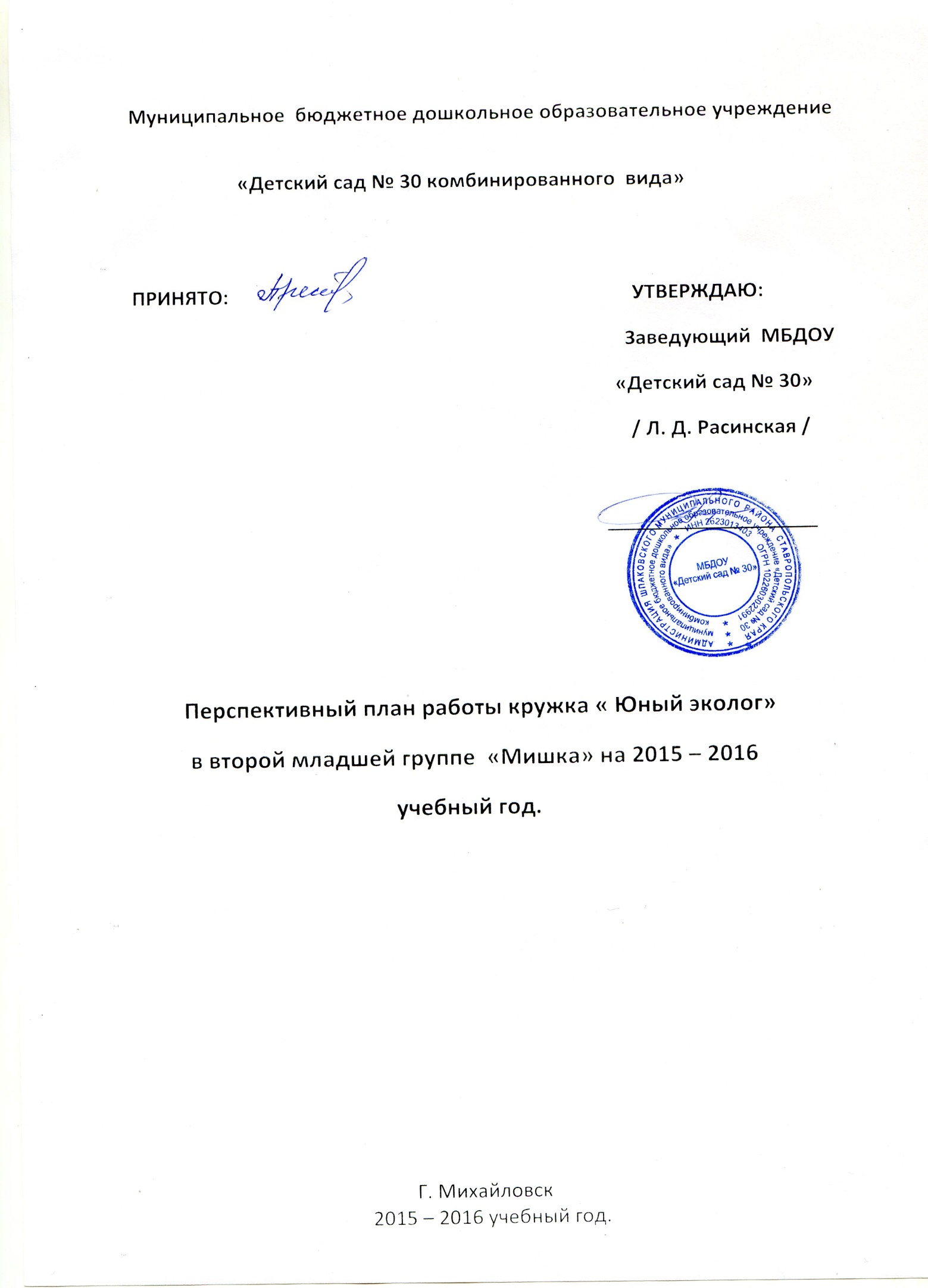 Пояснительная записка.Кружок «Юный эколог» имеет экологическую направленность. Обострение экологической проблемы в стране диктует необходимость интенсивной  просветительской работы по формированию у населения экологического сознания, культуры природопользования. Эта работа начинается в детском саду – первом звене системы непрерывного образования.Занимаясь в кружке, дети учатся наблюдать за изменениями, происходящими в природе, делать выводы. Это воспитывает у них любознательность, бережное отношение к природе.При изучении тем предусмотренных кружком развивается мышление образное и конкретное; зрительная и слуховая память; речь, внимание, восприятие.Основная цель работы кружка – формирование у детей элементов экологического сознания, способность понимать и любить окружающий мир и природу.Задачи:-Подвести к понятию что взрослые и дети - это тоже часть природы.-Показать важность природных ресурсов (вода, воздух) в жизни человека.-Подвести детей к осознанному пониманию ценности природы.-Развитие опыта практической и творческой деятельности по реализации и закреплению знаний и эмоционально-чувственных впечатлений, полученных  при взаимодействии с природным окружением, а также по воспроизводству и сохранению природной среды.-Воспитывать желание бережно относиться к своему здоровью.-Воспитывать бережное, экономичное отношение к природным ресурсам.-Воспитывать правильное поведение в природе. Методы, используемые для реализации работы кружка:Наглядные методы:– экскурсии, целевые прогулки;– наблюдения;– показ сказок (педагогом, детьми);– рассматривание книжных иллюстраций, репродукций;– проведение дидактических игр.Словесные методы:– чтение литературных произведений;– беседы с элементами диалога, обобщающие рассказы воспитателя.Игровые методы:– проведение разнообразных игр (малоподвижных, сюжетно – ролевых, дидактических, игр-драматизаций и др.);– загадывание загадок;– проведение викторин, конкурсов, тематических вечеров.Практические методы:– организация продуктивной деятельности детей;– оформление гербария растений, коллекции семян, плодов;– постановка сказок, отрывков литературных произведений;– изготовление с детьми наглядных пособий.       При построении системы работы экологического кружка особое внимание уделено следующим направлениям:Познавательно направление ставит целью знакомство детей с компонентами живой и неживой природы, влияние деятельности человека на эти компоненты в игровой занимательной форме.Практическое направление – изучение растительного и животного мира, ландшафтов родного края, связанное с практическими делами (акции природоохранного характера, работа на огороде, подкормка птиц, посадка цветников и др.).Исследовательское направление - осуществляется в рамках продуктивной деятельности, экскурсий, наблюдений, опытов.Ожидаемый результат взаимодействия с детьми:1.Должен знать и соблюдать элементарные правила поведения в природе (способе безопасного взаимодействия с растениями и животными).2. Проявление интереса, доброты к природным явлениям и объектам;3. Помощь друг другу, бережное, доброжелательное отношение к природе, проявление творчества.4.Организация экологических пространств в детском саду.                                                ОсеньСентябрь                  Октябрь                   Ноябрь                  Декабрь                 Январь                 Февраль                    Март                Апрель                        Май              Литература:1.С.Н.Николаева «Юный эколог»2.Л.С.Воронкевич «Добро пожаловать в экологию»3.Н.Е.Веракса, О.Р.Галимов «Познавательно-исследовательская деятельность дошкольников»Организация предметно-развивающей среды ДО в связи с введением ФГОСВопрос организации предметно-развивающей среды ДО на сегодняшний день стоит особо актуально. Это связано с введением нового Федерального государственного образовательного стандарта (ФГОС) к структуре основной общеобразовательной программы дошкольного образования.В соответствии с ФГОС программа должна строиться с учетом принципа интеграции образовательных областей и в соответствии с возрастными возможностями и особенностями воспитанников. Решение программных образовательных задач предусматривается не только в совместной деятельности взрослого и детей, но и в самостоятельной деятельности детей, а также при проведении режимных моментов.Как известно, основной формой работы с дошкольниками и ведущим видом деятельности для них является игра. Именно поэтому педагоги-практики испытывают повышенный интерес к обновлению предметно-развивающей среды ДОУ.Понятие предметно-развивающая среда определяется как «система материальных объектов деятельности ребенка, функционально моделирующая содержание его духовного и физического развития»(С. Л. Новоселова) .Выдающийся философ и педагог Жан Жак Руссо, одним из первых предложил рассматривать среду как условие оптимального саморазвития личности. Селестен Френе считал, что благодаря ей ребенок сам может развивать свои индивидуальные способности и возможности. Роль взрослого заключается в правильном моделировании такой среды, которая способствует максимальному развитию личности ребенка. Современные ученые и педагоги – Короткова, Михайленко и другие – считают, что при этом насыщение окружающего ребенка пространства должно претерпевать изменения в соответствии с развитием потребностей и интересов детей младшего и старшего дошкольного возраста. В такой среде возможно одновременное включение в активную коммуникативно-речевую и познавательно-творческую деятельность, как отдельных воспитанников, так и всех детей группы .Требования ФГОС к развивающей предметно- развивающей среде:1. предметно-развивающая среда обеспечивает максимальную реализацию образовательного потенциала.2. доступность среды, что предполагает:2.1 доступность для воспитанников всех помещений организации, где осуществляется образовательный процесс.2.2. свободный доступ воспитанников к играм, игрушкам, материалам, пособиям, обеспечивающих все основные виды деятельности..Организация развивающей среды в ДО с учетом ФГОС строится таким образом, чтобы дать возможность наиболее эффективно развивать индивидуальность каждого ребёнка с учётом его склонностей, интересов, уровня активности.Необходимо обогатить среду элементами, стимулирующими познавательную, эмоциональную, двигательную деятельность детей.Предметно-развивающая среда организуется так, чтобы каждый ребенок имел возможность свободно заниматься любимым делом. Размещение оборудования по секторам (центрам развития) позволяет детям объединиться подгруппами по общим интересам: конструирование, рисование, ручной труд, театрально-игровая деятельность, экспериментирование. Обязательным в оборудовании являются материалы, активизирующие познавательную деятельность: развивающие игры, технические устройства и игрушки, модели, предметы для опытно-поисковой работы-магниты, увеличительные стекла, пружинки, весы, мензурки и прочее; большой выбор природных материалов для изучения, экспериментирования, составления коллекций.Необходимы материалы учитывающие интересы мальчиков и девочек, как в труде, так и в игре. Мальчикам нужны инструменты для работы с деревом, девочкам для работы с рукоделием. Для развития творческого замысла в игре девочкам потребуются предметы женской одежды, украшения, кружевные накидки, банты, сумочки, зонтики и т. п. ; мальчикам - детали военной формы, предметы обмундирования и вооружения рыцарей, русских богатырей, разнообразные технические игрушки. Важно иметь большое количество «подручных» материалов (веревок, коробочек, проволочек, колес, ленточек, которые творчески используются для решения различных игровых проблем. В группах старших дошкольников необходимы так же различные материалы, способствующие овладению чтением, математикой: печатные буквы, слова, таблицы, книги с крупным шрифтом, пособие с цифрами, настольно-печатные игры с цифрами и буквами, ребусами, а так же материалами, отражающими школьную тему: картинки о жизни школьников, школьные принадлежности, фотографии школьников-старших братьев или сестер, атрибуты для игр в школу.Необходимыми в оборудовании старших дошкольников являются материалы, стимулирующие развитие широких социальных интересов и познавательной активности детей. Это детские энциклопедии, иллюстрированные издания о животном и растительном мире планеты, о жизни людей разных стран, детские журналы, альбомы, проспекты.Насыщенная предметно-развивающая и образовательная среда становится основой для организации увлекательной, содержательной жизни и разностороннего развития каждого ребенка. Развивающая предметная среда является основным средством формирования личности ребенка и является источником его знаний и социального опыта.Среда, окружающая детей в детском саду, должна обеспечивать безопасность их жизни, способствовать укреплению здоровья и закаливанию организма каждого их них.В последнее время используется принцип интеграции образовательных областей с помощью предметно- развивающей среды групп и детского сада в целом, способствующий формированию единой предметно- пространственной среды (табл. 1)Это означает, что для всестороннего развития ребенка организуются несколько предметно- развивающих «сред»: для речевого, математического, эстетического, физического развития, которые в зависимости от ситуации могут объединяться в одну или несколько многофункциональных сред. При этом очень важно, чтобы предметы и игрушки, которыми будет манипулировать и действовать ребенок, на первом этапе освоения данной среды были не просто объектами его внимания, а средством общения со взрослыми. Для этого все предметные действия детей и их пространственно-временные «переживания» обязательно сопровождаются речевым комментарием (например: «Я залезаю под стол, я лезу на стул и т. п.) Как принято в практике отечественного образования, педагоги могут использовать несколько основных методических приемов обыгрывания среды, которые имеют прямой развивающий и обучающий эффект:- показ предмета и его называние;- показ действий с предметами и их называние;-предоставление ребенку свободы выбора действий и экспериментирование.Создавая предметно-развивающую среду необходимо помнить:1. Среда должна выполнять образовательную, развивающую, воспитывающую, стимулирующую, организованную, коммуникативную функции. Но самое главное – она должна работать на развитие самостоятельности и самодеятельности ребенка.2. Необходимо гибкое и вариативное использование пространства. Среда должна служить удовлетворению потребностей и интересов ребенка.3. Форма и дизайн предметов ориентирована на безопасность и возраст детей.4. Элементы декора должны быть легко сменяемыми.5. В каждой группе необходимо предусмотреть место для детской экспериментальной деятельности.6. Организуя предметную среду в групповом помещении необходимо учитывать закономерности психического развития, показатели их здоровья, психофизиологические и коммуникативные особенности, уровень общего и речевого развития, а также показатели эмоционально - потребностной сферы.7. Цветовая палитра должна быть представлена теплыми, пастельными тонами.8. При создании развивающего пространства в групповом помещении необходимо учитывать ведущую роль игровой деятельности.9. Предметно-развивающая среда группы должна меняться в зависимости от возрастных особенностей детей, периода обучения, образовательной программы.Важно, что предметная среда имеет характер открытой, незамкнутой системы, способной к корректировке и развитию. Иначе говоря, среда не только развивающая, но и развивающаяся. При любых обстоятельствах предметный мир, окружающий ребенка, необходимо пополнять и обновлять, приспосабливая к новообразованиям определенного возраста.Таким образом, создавая предметно-развивающую среду любой возрастной группы в ДОУ, необходимо учитывать психологические основы конструктивного взаимодействия участников воспитательно-образовательного процесса, дизайн и эргономику современной среды дошкольного учреждения и психологические особенности возрастной группы, на которую нацелена данная среда.Интеграция образовательных областей в процессе организации комплексной предметно-развивающей и игровой среды ДОУ.Методическая литература.1.     Детство. Примерная основная общеобразовательная программа дошкольного образования /авторский коллектив Т.И.Бабаевой, А.Г. Гогоберидзе, О.С. Солнцева и др., 2014.2.     Общая образовательная программа   /с учетом введения ФГОС/ МКДОУ ДС №30 г. Михайловска.Социально-коммуникативное развитие1.     Акулова О.В., Солнцева О.В.Образовательная область «Социализация. Игра» СПб.: ООО «Издательство «Детство-пресс», 2012.- 176с.2.     Бабаев Т.И., Березина Т.А., Римашевская Л.С.Образовательная область «Социализация» СПб.: ООО «Издательство «Детство-пресс», 2012.- 256с.3.     Деркунская В.А., Гусарова Т.Г. и др.Образовательная область «Безопасность» СПб.: ООО «Издательство «Детство-пресс», 2012.- 144с.4.     Карпухина Н.А. Конспекты занятий во второй младшей группе детского сада. – Воронеж: ИП Лакоценин С.С., 2009.5.     Крухлехт М.В., Крухлехт А.А.Образовательная область «Труд» СПб.:ООО «Издательство «Детство-пресс», 2012.- 176с.6.     Сомкова О.Н.Образовательная область «Коммуникация» СПб.: ООО «Издательство «Детство-пресс», 2012.- 208с.7.     Ушакова О.С., Гавриш Н.В.Знакомим с литературой детей 3-5 лет. Конспекты занятий . –М.: ТЦ Сфера, 2010Познавательное развитие1.      Математика от трех до семи.: Учебно- методическое пособие для воспитателей    детских садов /авт.- сост.Михайлова З.А., Иоффе Э.Н. СПб.: ООО «Издательство «Детство-пресс», 2010.2.      Михайлова З.А., Чеплашкина И.Н., Харько Т.Г. Предматематические игры для детей младшего дошкольного возраста: Учебно- методическое пособие. СПб.: ООО «Издательство «Детство-пресс», 20113.         Познание предметного мира: комплексные занятия. Вторая младшая группа /авт.-    сост. Ефанова З.А..- Волгоград: Учитель, 2013.4.          Развивающие игры для детей 2-7 лет/авт.-сост. Михина ЕН.- Волгоград: Учитель, 2013.Художественно- эстетическое развитие1.     Акулова О.В., Гуревич Л.М.Образовательная область «Чтение художественной литературы» СПб.:ООО «Издательство «Детство-пресс», 2012.- 192с.2.     Волчкова В.Н., Степанова Н.В. Конспекты занятий во второй младшей группе детского сада. Воронеж: ИП Лакоценин С.С., 2009.3.     Долженко Г.И. 100 поделок из бумаги- Ярославль: Академия развития: Академия Холдинг, 2004.-144с.4.     Кузнецова С.В.Мастерим с детьми: поделки из природных материалов.- Ростов н/Д: Феникс, 2010.- 317с.5.     Куцакова Л.В. Конструирование и художественный труд в детском саду: Программа и конспекты занятий.- М.: ТЦ Сфера, 2010.- 210с (Программа развития).Физическое развитие1.     Литвинова О.М. Физкультурные занятия в детском саду. / Мир  вашего ребенка.- Феникс.- 2010.Работа с родителями1.     Зверева О.Л. Родительские собрания в ДОУ: Методическое пособие/М. : Айрис – пресс, 20112.     Родительские собрания в условиях перехода к ФГОС/ авт.-сост. Ветохина А.Я.и др.- Волгоград: Учитель, 20143.     Родительское собрание в детском саду. Младший группа/ авт.- сост. Чиркова С.В.- М .: ВАКО, 2013    Экологическое воспитание1.     Воронович О.А. Добро пожаловать в экологию! Перспективный план работы пол формированию экологической культуры у детей дошкольного воспитания. СПб.: ООО «Издательство «Детство-пресс», 2010.2.       Дрязгунова В.А. Дидактические игры для ознакомления дошкольников с растениями: Пособие для воспитателей детского сада. М.: Просвещение, 19813.      Знакомим детей с русским народным творчеством: Конспекты занятий и сценарии и    календарно- обрядовых праздников. Учебно- методическое пособие для  педагогов   дошкольных образовательных учреждений/ Авт.- сост. Куприна Л.С,и др.- СПб.: ООО «Издательство «Детство-пресс», 20104.      Князева О.Л., Маханева М.Д. Приобщение детей к истокам русской народной культуре. Программа. Учебно- методическое пособие.- 2-е изд., перераб. И доп.- СПб.: ООО «Издательство «Детство-пресс», 20085.     Николаева С.Н. Экологическое воспитание младших школьников. Книга для воспитателей детского сада. – М.: Мозаика- Синтез, 2000.6.     Рыжова Н.А. Экологическое образование в детском саду.- М.: Изд. Дом «Карапуз», 2001.Задачи по развитию игровой деятельности конкретизируются с учетом разных игр:-развивать игровой опыт каждого ребенка- поддерживать новые возможности игрового отражения мира,- развивать интерес к творческим  проявлениям в игре и игровому общению со сверстниками.Задачи по развитию игровой деятельности конкретизируются с учетом разных игр:-развивать игровой опыт каждого ребенка- поддерживать новые возможности игрового отражения мира,- развивать интерес к творческим  проявлениям в игре и игровому общению со сверстниками.- сюжетно-ролевые игры-проявление интереса к игре на основе семейных отношений, впечатлений от посещений магазина, поликлиники, события книг, мультфильмов, картинок.-умений принимать игровую роль, участвовать в ролевом диалоге, называть свою игровую роль  и игровые действия, отвечать на вопросы.- режиссерские игры-участие в режиссерских играх по сюжетам сказок, стихотворений, мультипликационных фильмов, несложных иллюстраций и картинок; освоение способов показа сценок при помощи игрушек, выполнение несложных игровых заданий.-проявление желания отвечать на вопросы воспитателя о происходящем в игре, о том, что произойдет дальше, активно реагировать на появление нового игрового персонажа, на проблемные ситуации.-игровые импровизации-участие в играх-имитациях, освоение характерных движений и звукоподражаний на основе примера воспитателя.- самостоятельное воспроизведение игровых ситуаций- самостоятельное воспроизведение игровых действий, соответствующих тексту стихотворения, потешки; выполнение различных движений под музыку, участие в совместных со сверстниками играх – имитациях, поддержка проявления воображения и творчества.- хороводные игрыучастие в игре, организуемой воспитателем и по собственной инициативе, проявление желания импровизировать- игра-экспериментирование с различными предметами и материалами- игры с песком и снегом,- игры с водой и мыльной пеной,- игры с бумагой,- игры с тенью.- дидактические игры.- совместное с воспитателем участие в играх с предметами, дидактическими игрушками, с картинками,-при помощи воспитателя принимать игровую задачу, выполнять действия в определенной последовательности.Месяц.Номер недели.Тема игры.Методы и приёмы.Форма организации.Сентябрь.Семья.1.«Скоро придут гости.»Наблюдение, беседа, игровая мотивация, вопросы, предложение.Игра.2.«Готовимся к обеду».3.«Большая стирка».4.«Мебельная мастерская».Октябрь.Транспорт.1.« Шофёры».Игровая мотивация, уточнение, сравнение.Игра2.«Наша улица».3.« Автопарк».4.«Выезд за город».Ноябрь.Больница.1.«Что делает медсестра».Игровая мотивация, уточнение, сравнение.Игра2.«Кто лечит зубы».3.«Заяц попал под машину».4.«Заболела мама, где взять лекарство».Декабрь.Парикмахерская1.«Салон красоты».Беседа, объяснение, повторение, рассказ, вопросы.Игра2.«Салон красоты для мальчиков».Беседа, объяснение, повторение, рассказ, вопросы.3.«Предметы туалета».Беседа, объяснение, повторение, рассказ, вопросы.4.«Учимся заплетать косы».Беседа, объяснение, повторение, рассказ.Январь.Зоопарк.1.«Зоопарк».Беседа, объяснение, повторение, рассказ, вопросы.Игра2.«Зоопарк».Беседа, объяснение, повторение, рассказ, вопросы.ИграФевраль.Корабль.1.«Кораблик».Беседа, объяснение, повторение, рассказ, вопросы.Игра2.«Морской вокзал».3.«Лётчики».Март.Магазин.1.«Кулинария».Беседа, объяснение, повторение, рассказ,вопросы.Игра2.«Овощной отдел».Беседа,  объяс-нение, повторение, рассказ, вопросы.3.«Универмаг».Беседа, объяснение, повторение, рассказ, вопросы.Игра4.«Универсам».Беседа, объяснение, повторение, рассказ, вопросы.ИграАпрель.Почта.1«Почта».Беседа, объяснение, повторение, рассказ, вопросы.ИграМай.Игры драматизацииТема месяца «Осень, осень в гости просим»Тема месяца «Осень, осень в гости просим»Тема месяца «Осень, осень в гости просим»Тема месяца «Осень, осень в гости просим»Тема месяца «Осень, осень в гости просим»Сентябрь11Осень, осень в гости просимОсень, осень в гости просим22ОБЖ (бытовые приборы, ПДД)ОБЖ (бытовые приборы, ПДД)33ДеревьяДеревья44Осенние дарыОсенние дарыТема месяца «Осенний лес полон сказок и чудес»Тема месяца «Осенний лес полон сказок и чудес»Тема месяца «Осенний лес полон сказок и чудес»Тема месяца «Осенний лес полон сказок и чудес»Тема месяца «Осенний лес полон сказок и чудес»Октябрь11Времена года (осень)Времена года (осень)22Урожай собирай (фрукты, ягоды, грибы, хлеб)Урожай собирай (фрукты, ягоды, грибы, хлеб)33Детям об огне и пожареДетям об огне и пожаре44Перелётные птицыПерелётные птицыТема месяца «Родина моя»Тема месяца «Родина моя»Тема месяца «Родина моя»Ноябрь11Моя народная игрушкаМоя народная игрушка22Добрые делаДобрые дела33Михайловск - город мой роднойМихайловск - город мой родной44Наши мамыНаши мамыТема месяца «Братья наши меньшие»Тема месяца «Братья наши меньшие»Тема месяца «Братья наши меньшие»Тема месяца «Братья наши меньшие»Тема месяца «Братья наши меньшие»Декабрь111Домашние животные222Дикие животные333К нам стучится Новый год444На птичьем двореЯнварь333Зимние забавы444Времена года (зима)Февраль111Транспорт222Профессии333Будем в армии служитьТема месяца «Тема месяца «Тема месяца «Весны улыбки светлые»Март111Мамин праздникМарт222Времена года (весна)Март333ВодаМарт444Что мы одеваем (одежда, обувь, головные уборы)Тема месяца «Весенняя фантазия»Тема месяца «Весенняя фантазия»Тема месяца «Весенняя фантазия»Тема месяца «Весенняя фантазия»Тема месяца «Весенняя фантазия»АпрельАпрель11Смех, шутки, улыбкиАпрельАпрель22В гостях у сказкиАпрельАпрель33НасекомыеАпрельАпрель44Что нам стоит дом построитьТема месяца «Праздничный салют»Тема месяца «Праздничный салют»Тема месяца «Праздничный салют»Тема месяца «Праздничный салют»Тема месяца «Праздничный салют»МайМай11Безопасный пешеходМайМай22Мы потешки распиваемМайМай33Мой край родной СтавропольеМайМай44Что мы едим (продукты, посуда)   Закрепить представления об острых предметах,колющих и режущих    предметах предостеречь от несчастных случаев в быту.    Отгадывание загадок об изучаемых предметах.     Рисование отгадок «Соедини по точкам».    Чтение: Е. Казаков - «Чик-чик ножницы»      Ю. Пермяк - «Торопливый ножик».  Закрепить понятия «улица», «дорога», «транспорт»; познакомить с понятиями «переход», «перекресток». Рассказ о том, на какие части делиться улица. Объяснить, где и как можно  переходить улицу.           Тема: «Транспорт»     Дать представление о транспорте разного вида; закрепить правила поведения      на улицах города; воспитывать культуру поведения в транспорте.Предостеречь детей от контактов с незнакомыми людьми; способствоватьразвитию осторожности, осмотрительности в общении с незнакомыми.Моделирование ситуации - к тебе подошла чужая тетенька и назваласьмаминой подругой.«На чердаке»- ты попал в плохую компанию.(«Скоро в школу», «Как обеспечить безопасность дошкольников»Стр. 83- 85)месяц1 –е занятие2-е занятие3-е занятие4-е занятиеСЕНТЯБРЬЗадачи:- учить составлять группы отдельных предметов;- учить пользоваться словами: много, мало, один;- развивать умения внимательно слушать- воспитывать доброжелательное отношение друг к другу.Задачи:- познакомить детей с геометрической фигурой – «квадрат»,- научить различать и называть круг, квадрат,- развивать умение отвечать полным ответом на вопрос,- воспитывать бережное отношение  друг к другуЗадачи:- учить различать и называть круг, квадрат,- закреплять умения классифицировать предметы по признаку формы,- развивать внимательность, сообразительность,- воспитывать интерес к занятиям математикойЗадачи:- упражнять в составлении групп отдельных предметов и находить сходство между ними,- закреплять умения различать и называть форму предметов: квадратная, круглая,- развить умения детей слушать объяснения воспитателя;- воспитывать положительное отношение к герою занятия.ОКТЯБРЬЗадачи:- познакомить детей с геометрической фигурой – треугольник;- учить различать и называть его, обследовать осязательно- зрительным путем;- развивать внимательность, наблюдательность, умение делать небольшие умозаключения,- воспитывать сочувствие и желание помочь игровому персонажу.Задачи:- уметь различать и называть геометрические фигуры: круг, квадрат, треугольник;- - закреплять умения детей классифицировать фигуры по цвету и названию;- развивать воображения детей;- воспитывать интерес к результатам своей работы.Задачи:- учить сравнивать одну группу предметов с другом, последовательно накладывая один предмет на другой;- различать равенство и не равенство (без счета) по количеству входящих группу предметов;- развивать умения детей различать правую и левую руку;- продолжать воспитывать доброжелательное отношение друг к другу.Задачи:- учить сравнивать количество предметов в двух группах, используя слова: столько… сколько, поровну, много, мало и один;- продолжать развивать умения детей различать правую и левую руку;- воспитывать умении доводить начатое дело до конца.НОЯБРЬЗадачи:- научить находить предмет в пространстве, определяя его местонахождение словами: вверху, внизу, на;- упражнять в сравнении 2 групп предметов, разложенных в ряд; пользоваться словами: столько… сколько, поровну;- развивать мыслительные процессы детей,- продолжать воспитывать доброжелательное отношение друг к другу.Задачи:- учить сравнению двух предметов по длине;- научить рассказывать о результатах сравнения, употребляя слова: длиннее, короче;- продолжать развивать воображение детей;- - продолжать воспитывать интерес к занятиям математикойЗадачи:- продолжать сравнивать две группы предметов: где больше, где меньше;- закреплять умения сравнивать предметы по длине и обозначать результат сравнения словами;- продолжать развивать умения детей слушать объяснение воспитателя;- воспитывать интерес к играм математического содержания.Задачи:- упражнять в сравнение предметов по длине;- закреплять умения детей двигаться в заданном направлении и определении местонахождения предмета при помощи слов: впереди, слева, справа, сзади;- продолжать развивать умения детей различать правую и левую руку;- воспитывать бережное отношение к пособиям.ДЕКАБРЬЗадачи:- учить детей различать части суток: день;- закреплять умения сравнивать предметы по длине;- упражнять детей в умения  составлять картинки из геометрических фигур;- развивать мышление детей,- воспитывать положительное отношение к герою занятия.Задачи:- упражнять в сравнение предметов по длине, обозначая словами результаты сравнения;- закреплять умения детей различать и называть геометрические фигуры: круг. квадрат, треугольник;-продолжать развивать умения детей ориентироваться в пространстве: слева, справа;- воспитывать умения слушать до конца ответы товарищейЗадачи:- учить сравнивать предметы по ширине;- продолжать упражнять в сравнение предметов по длине;- закреплять умения различать и называть геометрические фигуры;- продолжать развивать мыслительные процессы детей,- воспитывать интерес к дидактическим играмЗадачи:-продолжать учить детей сравнивать два предмета по ширине, используя слова: шире, уже;- упражнять в сравнение двух групп предметов путем наложения, отражать в речи результаты сравнения: столько…сколько, поровну, одинаково;- продолжать развивать внимание детей;- воспитывать умения доводить начатое дело до конца.ЯНВАРЬЗадачи:- закреплять умения детей в сравнении двух групп предметов по ширине, а так же обозначать словами результаты сравнения: разные по ширине;- упражнять в различении много и один;- продолжать развивать внимательность детей,- воспитывать интерес детей к результатам свое деятельности.Задачи:- учить называть временные отрезки: вечер, день, ночь;- закреплять названия геометрических фигур: круг. квадрат, треугольник;- развивать воображение.- воспитывать интерес к математическим играм и упражнениям.Задачи:- упражнять в сравнение количество предметов (равное или неравное) в двух группах;- закреплять знания детей о временных отрезках: вечер, день, ночь;- продолжать развивать мышление детей;- продолжать воспитывать умения доводить начатое дело до конца.ФЕВРАЛЬЗадачи:- продолжать упражнять детей в сравнении предметов по ширине;- закреплять умения детей ориентироваться во времени и пространстве(используя слова: за, на, под, над, дальше, ближе);- развивать  умения находить одинаковые предметы.- воспитывать желание помочь товарищу.Задачи:- развивать умение устанавливать равенство между двумя группами предметов;- учить ориентироваться в пространстве;- продолжать развивать внимательность, наблюдательность,- продолжать воспитывать доброжелательное отношение друг к другу.Задачи:- упражнять детей в умении сравнивать две группы предметов по величине;- закреплять умения детей различать: утро, вечер, день, ночь;- продолжать развивать воображение детей;- воспитывать умения выслушивать ответы детей до конца, не перебивая.Задачи:- учить сравнивать два предмета по высоте, обозначать словами: выше – ниже, - закреплять умения сравнивать предметы по величине;- продолжать развивать умения  ориентировать в пространстве.- воспитывать положительное отношение      МАРТЗадачи:- упражнять в сравнении предметов по высоте, отражая в речи результаты сравнения: выше, ниже;- закреплять умения детей различать и называть геометрический фигуры;- продолжать развивать мышление, воображение детей.-воспитывать умения дослушивать объяснение до конца.Задачи:- учить классифицировать фигуры по заданному признаку; выделять признак высоты;- закреплять умения детей классифицировать предметы по разным признакам;- продолжать развивать представления детей о времени суток,- воспитывать гумманые чувства по отношению к окружающимЗадачи:- учить сравнивать предметы по величине, отражая в речи результат сравнения: большой, маленький;- закреплять умения детей ориентироваться во времени;- продолжать воспитывать мыслительные процессы детей,-воспитывать умения доводить начатое дело до конца.Задачи:- продолжать упражнять в сравнение предметов по величине,- закреплять знания детей о временных отрезках: день- вечер, утро – ночь,- продолжать развивать воображение детей- воспитывать умения достигать результатов.   АПРЕЛЬЗадачи:- упражнять в умении определять положение предмета, используя предлоги6 на, над, в;- закреплять умения детей различать много и один;- развивать мышление детей;- воспитывать интерес к математическим играм и упражнениям.Задачи:- упражнять в сравнение предметов по величине;- закреплять пространственные представления детей;- продолжать развивать внимание детей;- воспитывать желание помочь герою.Задачи:- упражнять детей в различении и называние геометрических фигур: круг, квадрат, треугольник;- закреплять умения детей сравнивать две группы предметов;-  продолжать развивать воображение детей;- воспитывать доброжелательное отношение друг к другуЗадачи:- продолжать упражнять в сравнение предметов по величине: больше, меньше, равные по величине;-  продолжать упражнять в ориентировке в пространстве, используя предлоги: под, за;- развивать память, мышление детей,- воспитывать умения детей доводить начатое дело до конца.   МАЙЗадачи:- закреплять умения детей составлять группы из отдельных предметов;- упражнять в нахождении сходства и различия между предметами;- продолжать развивать внимательность, наблюдательность,- воспитывать бережное отношение  друг к другуЗадачи:- закреплять умения детей сравнивать предметы по величине;- закреплять умения классифицировать предметы по признаку формы,- продолжать развивать мыслительные процессы детей,- воспитывать интерес к занятиям математикой.Задачи:- закреплять временные представления: утро, день, вечер;- закреплять умения детей в сравнение двух предметов по длине;- продолжать развивать умения детей различать правую и левую руку;- воспитывать бережное отношение к пособиям.Задачи:- упражнять детей в различение круга, квадрата  и треугольника;- продолжать развивать умения  ориентировать в пространстве;- продолжать воспитывать умения внимательно слушать объяснение воспитателя;- воспитывать сочувствие и желание помочь игровому персонажу.МесяцТема занятия.Количество часовСентябрь    1. Светофор.2.Яблочки поспели.3.Овощи на тарелке.3Октябрь    1.Пожелтели листья на деревьях.2.Что за яблочко? Оно соку спелого полно.3.Телефон – 01.4.С ласточкой до весны прощаемся.4Ноябрь    1.Украсим фартук матрёшки.2.Российский флаг.3.Это вспыхнул перед нами яркий, праздничный салют.4.Для мамы расчёску я нарисую.4Декабрь    1.Пойдём пасти животных на зелёный луг.2.Спрячем зайку от лисы.3.Цыплёнок.4.Украсим нашу ёлочку-зелёную иголочку.4Январь1.Приглашаем снегирей съесть рябину поскорей.2.Снег, снег кружится. Белая вся улица.2Февраль    1.Вагончики едут, колёса стучат.2.Пирамидка.3.Пограничный столб.4.Украсим платочек.4Март1.Цветы для любимой мамочки.2.Зелёное царство3.Дождик босиком по земле прошел.4.Украсим кукле платье.4Апрель    1.Какого цвета радость.2.Ракета.3.Божья коровка.4.Куклв квартиру вчера получили, жаль только мебель пока не купили.4Май    1.В машине шофёр сидит. Машина едет, гудит.2.Праздничный флажок.3.Нарисуй картинку.4.Красивая тарелочка.4МесяцТема занятия.Количество часовСентябрь 1.Орешки2.Яблочки на блюдце    2Октябрь1.Что выросло на грядке2.Времена года.3.Пожарная лестница.4.Птичка.4Ноябрь1.Неваляшка2.Башенка.3.Мечтаю о таком дворе, но он пока только во сне.4.Конфетки.    4Декабрь    1.Чашка для парного молока, чтобы покормить детёнышей.2.Угощенье для зайчат.3.Утёнок.4. Дед Мороз, дед Мороз, он подарки нам принёс.    4Январь   1.Покормите птиц зимой.2.Снеговик.    2Февраль    1.Стоп машина, тише ход. На дороге пешеход.2.Баранки и плетёнки.3.Самолёт4.Ой блины, блины, блины!Март    1.Цветочек для любимой мамочки.2.Божья коровка3Уточка плавает в пруду.4.Шарфик для куклы.    4Апрель    1.Праздничное угощение для кукол.2.Ракета.3.Гусеница.4.Красивая лесенка    4Май    1.Светофор2.Праздничный букет3.Крендельки    3№ занятия.Конструирование/Аппликация.Количество часовКоличество часовКоличество часовСентябрь 1. Аппликация: На деревьях листья пожелтели.2.Аппликация: Чудо-овощи    2    2    2Октябрь1. Аппликация: Грибы для белочки.2. Аппликация: Пожарная лестница.    2    2    2Ноябрь 1.Аппликация: Украсим сарафан матрёшки.2. Аппликация: Цветы для любимой мамочки.    2    2    2Декабрь1. Аппликация: Природа нашего города.2.Аппликация: Рождественский сапожок.    2    2    2Январь   1.Аппликация: Домик для птиц.2.Аппликация "Украсим варежку"    2Февраль    1 .Аппликация: Кораблик.2..Аппликация: Открытка для папы..    2Март    1.Аппликация: Весенние цветы.2.Аппликация: Украсим платочек для куклы.    2Апрель    1.Аппликация: Весёлый Петрушка.2.Аппликация: Бабочка.    2Месяц,неделяТемаПрограммное содержаниеЛитератураСентябрь2 неделя«Горка с двумя лесенками».Закреплять понятия высоты, цвета. Учить:- рассказывать, как будут строить;- строить по образцу.Знакомить с разным строительным материалом. Учить анализировать постройку.Л.В. Куцакова «Конструирование и ручной труд в детском саду»,стр. 254 неделя«Дорожки».Учить:-        строить дорожки, варьируя их в длину;- пристраивать кирпичики разными гранями.Развивать конструктивные способности.Л.В. Куцакова «Конструирование и ручной труд в детском саду»,стр. 26Октябрь2 неделя«Две длинные дорожки».Закреплять знания о длине и цвете. Учить подбирать детали такого же цвета, использовать свою постройку в игре. Воспитывать интерес к конструированию.Л.В. Куцакова «Конструирование и ручной труд в детском саду», стр. 264 неделя«Дорожка для колобка».Учить:- аккуратно складывать детали;- рассказывать, из каких деталей будут делать постройку;- использовать постройку в игре.Л.В. Куцакова «Конструирование и ручной труд в детском саду», стр. 26Ноябрь2 неделя«Мебель для кукол».Учить:- строить детали по образцу без -показа приемов;- анализировать изделие.Закреплять умение называть детали и их цвет.Л.В. Куцакова «Конструирование и ручной труд в детском саду», стр. 274 неделя«Кресло и диван».Дать понятия: «кресло короткое», «диван длинный». Учить самостоятельно выбирать изделие. Закреплять умение выполнять постройку в определённой последовательности.Л.В. Куцакова «Конструирование и ручной труд в детском саду», стр. 27Декабрь2неделя«Ворота». Учить:- изменять постройку в высоту;- называть детали: кирпичики, кубики;- строить разнообразные ворота, разные по высоте.Закреплять умение способов расположения деталей.Л.В. Куцакова «Конструирование и ручной труд в детском саду», стр. 274 неделя«Высокие и низкие ворота».Учить:- строить ворота низкие, ворота высокие;- разбирать постройки, складывать материал в коробки;- изменять постройку, преобразовывая ее в высоту, длину,
ширину;-выделять части построек, рассказывать, из каких деталей состоит.Л.В. Куцакова «Конструирование и ручной труд в детском саду», стр. 27Январь2 неделя«Теремок для матрёшки».Закреплять:-        представление о знакомых предметах;- умение правильно называть детали строительного набора.
Учить играть с постройками.Л.В. Куцакова «Конструирование и ручной труд в детском саду», стр. 284 неделя«Домик».Предложить выполнить усложненную конструкцию. Уделить особое внимание цветовому решению и украшению постройки. Учить «замыкать» пространство.Л.В. Куцакова «Конструирование и ручной труд в детском саду», стр. 28Февраль2 неделя«Построй, что хочешь».Учить сооружать знакомые постройки, закрепляя приобретённые умения и навыки. Учить строить совместно, не мешая друг другу.Л.В. Куцакова «Конструирование и ручной труд в детском саду», стр. 294 неделя«Заборчик».Учить:- строить детали по образцу без показа приемов;- анализировать изделие.Закреплять умение называть детали и их цвет.Л.В. Куцакова «Конструирование и ручной труд в детском саду», стр. 29Март2 неделя«Загородка для садика».Учить огораживать большое пространство («озеро» для уточек).Закреплять умение рассказывать, как будут строить. Поощрять стремление конструировать по своему замыслу и представлению.Л.В. Куцакова «Конструирование и ручной труд в детском саду», стр. 294 неделя«Загон для лошадки».Учить:-        огораживать пространство высоким забором;- приему ставить кирпичики на длинную узкую грань.Развивать фантазию.Л.В. Куцакова «Конструирование и ручной труд в детском саду», стр. 29Апрель2 неделя«Высокий и низкий забор».Учить:-        изменять постройку в высоту;- называть детали: кирпичики, кубики.Развивать конструктивные навыки.Л.В. Куцакова «Конструирование и ручной труд в детском саду», стр. 314 неделя«Заборчик по желанию».Учить замыкать пространство по четырёхугольнику, чередовать детали по цвету и  виду. Воспитывать умение анализировать свою постройку.Л.В. Куцакова «Конструирование и ручной труд в детском саду», стр. 31Май2 неделя«Домик и забор».Учить:-        строить домик, забор вокруг него;- обыгрывать различные ситуации вокруг домика со зверюшками и мелкими предметами;Л.В. Куцакова «Конструирование и ручной труд в детском саду», стр. 294 неделя«Конструирование из песка».Закреплять знание о свойствах песка.Учить строить башенку, домик для собачки, дорожки, скамейки, столы и т. д.Воспитывать интерес к конструированию из песка.Л.В. Куцакова «Конструирование и ручной труд в детском саду», стр. 32Примерные виды  интеграции образовательной областиПримерные виды  интеграции образовательной областиПо задачам и содержаниюпсихолого-педагогической работыПо средствамОрганизации и оптимизации образовательного процесса«Здоровье» (в части решения общей задачи по охране жизни и укреплению физического и психического здоровья)«Музыка» (развитие музыкально-ритмической деятельности на основе физических качеств и основных движений детей)«Познание» (в части двигательной активности как способа усвоения ребенком предметных действий, а также как  одного из средств овладения операциональным составом различных видов детской деятельности)«Коммуникация» (развитие свободного общения со взрослыми и детьми в части необходимости двигательной активности и физического совершенствования; игровое общение)«Социализация» (приобщение к ценностям физической культуры; формирование первичных представлений о себе, собственных двигательных возможностях и особенностях; приобщение к элементарным общепринятым  нормам и правилам взаимоотношения со сверстниками и взрослыми в совместной двигательной активности)«Труд» (накопление опыта двигательной активности)творчество» «Музыка», «Художественное творчество», «Чтение художественной литературы» (развитие представлений и воображения для освоения двигательных эталонов в творческой форме, моторики  для успешного освоения указанных областей)Режим двигательной активностиРежим двигательной активностиРежимные процессыПрием, осмотр, игры7.00-8.00Утренняя гимнастика8.10-8.20Индивидуальная работа, самостоятельные игры8.20-8.30Гигиенические процедуры: подготовка к завтраку8.30-Завтрак, подготовка к НОД8.30-8.55Организованная образовательная деятельность педагога с детьми9.00-9.50Подготовка к прогулке, выход на прогулку9.50-10.10Прогулка: игры, наблюдения, индивидуальная работа, труд10.10-11.40Возвращение с прогулки, гигиенические процедуры: подготовка к обеду11.40-12.00Обед12.00-12.40Подготовка ко сну, дневной сон12.40-15.00Постепенный подъём, гимнастика пробуждения, воздуш. процедуры15.00-15.20Полдник15.20-15.40Совместная деятельность педагога с детьми, игры, самостоятельная художественная деятельность, инд. работа15.40-16.40Гигиенические процедуры: подготовка к ужину, ужин16.40-17.00Прогулка, игры, уход детей домой17.00-19.00Режимные моментыРаспределение времени в течении дняИгры, общение, деятельность по интересам во время утреннего приемаОт 10 до 50 минутСамостоятельные игры в l-ofi половине дня20 минутПодготовка к прогулке, самостоятельная деятельность на прогулкеОт 60 минут до 1 часа 30 минутСамостоятельные игры, досуги, общение и деятельность по интересам во 2-ой половине дня40 минутПодготовка к прогулке, самостоятельная деятельность на прогулке40 минутПодготовка к прогулке, самостоятельная деятельность на прогулкеОт 40 минутИгры перед уходом домойОт 15 до 50 минутОсновные направления  взаимодействияФормы взаимодействия с семьейВзаимопознаниесоциально-педагогическая диагностика(бесед, анкетирования, сочинений, посещение педагогами семей воспитанников, дни открытых дверей в детском саду, наблюдения, собрания-встречи)Взаимоинформирование (общение).сообщать друг другу о разнообразных фактах из жизни детей и взрослых в детском саду и семье, о состоянии ребенка (его самочувствии, настроении), а также о развитии детско-взрослых (в том числе детско-родительских) отношений. Эта информация передается или принепосредственном общении родителей, педагогов, детей (в ходе бесед, консультаций, на собрании), или опосредованно. В качестве источников информации, получаемых опосредованно детским садом и семьей, являются: газеты, журналы, Интернет и др.  Просвещение родителейвиды просвещения: правовое, гражданское, художественно-эстетическое, национально-патриотическое, медицинское. Сохраняет свою актуальность научное просвещение, ориентированное на ознакомление воспитывающих взрослых с достижениями науки и передовым опытом в области воспитания дошкольников. индивидуальная беседа, консультация, родительские собрания, конференции (в т.ч. и онлайн- конференции), родительские и педагогические чтения, стенды, семейный календарь, памятки, буклеты (маршруты выходного дня), рукописные газеты и журналы, устные журналы, переписка, выставки, медиатека.Непрерывное образование воспитывающих взрослыхОбразование родителей. Под образованием родителей международным сообществом понимается обогащение знаний, установок и умений, необходимых для ухода за детьми и их воспитания; гармонизации семейных отношений; выполнения родительских ролей в семье и обществе. «Школа для родителей» , «родительский университете» или выбрать иную форму самообразования (например, вебинар – лекция, семинар или курс, организованный при помощи веб- технологий в режиме реального времени) лекции, семинары, практикумы, мастер-классы, тренинги, семейный клуб.Совместная деятельностьОпределяющей целью разнообразной совместной деятельности в триаде «педагоги-родители-дети» является удовлетворение не только базисных стремлений и потребностей ребенка, имеющих ведущее значение для его развития, но и стремлений и потребностей родителей.акция, вечер музыки и поэзии, семейная гостиная, день семьи, фестиваль, семейный клуб (в т.ч. вечера вопросов и ответов), праздники (в т.ч. семейные), прогулки, экскурсии, проектная деятельность, салон, семейный театр.месяцНЕДЕЛЯФОРМА РАБОТЫЦЕЛЬСЕНТЯБРЬ1 неделяЭкскурсия по территории детского сада.Формировать интерес к ближайшему окружению – детскому саду, помочь лучше узнать и полюбить его.2 неделяБеседа о сотрудниках детского сада. Развивать интерес к людям родного края, их профессиям, воспитывать уважение к их труду.3 неделяИгра «Жмурки»Прививать интерес к русским народным играм.4 неделя Рассматривание репродукции картины ставропольскиххудожников Продолжать знакомить детей с природой родного края через картины художников.ОКТЯБРЬ1 неделяЗаучивание народной заклички «Дождик лей!»Помочь детям запомнить народную закличку «дождик лей! Развивать интерес к народному творчеству.2 неделяПодвижная игра «У медведя во бору»Вызвать интерес к народным играм ,играть  дружно не зависимо от национальности.ОКТЯБРЬ3 неделяРассматривание альбома «Наш любимый город»Воспитывать любовь к родному городу, улицам.4 неделяПодвижная игра «Красный, желтый, зеленый»Продолжать знакомство с улицами города и правилами дорожного движения.НОЯБРЬ1 неделяБеседа «Моя семья»Называть членов своей семьи, воспитывать уважение к родителям.2 неделяЗнакомство с творчеством Писателей родного городаПродолжать знакомить детей с знаменитыми людьми родного города, вызвать интерес к книге.3 неделя«Что такое хорошо?» дидактическая играФормировать представления о том, что такое хорошо.4 неделяЗаучивание старинной считалки «По дорожке Дарья шла»Помочь детям запомнить считалку, продолжать знакомить с фольклором.ДЕКАБРЬ1 неделяСлушание народной песни «Как на тоненький ледок»Узнавать русские народные мелодии..2 неделяБеседа о предметах быта.Формировать представление о предметах быта в русской избе; воспитывать устойчивый интерес и уважение к истории и культуре русского народа.3 неделя«Сто одёжек и все без застёжек» вечер загадокРазвивать интерес к русским традициям.4 неделяЗимние игры – забавы.Вовлекать детей в зимние народные игры. Побуждать детей рассказывать о том ,где гуляли ,что делали.ЯНВАРЬ1 неделяКАНИКУЛЫ2 неделяРассматривание фотоальбома «Природа родного края»Учить детей видеть красоту родной природы .Воспитывать любовь к малой родине.3 неделяСерия мультфильмов «Гора самоцветов» - «Кот и лиса»Знакомить детей с русскими народными сказками через мультипликацию.4 неделяЗнакомство с дразнилками- «Андрей ротозей», «Мишка медведь».Продолжать знакомить с русским народным фольклором Вызвать интерес к книгам.ФЕВРАЛЬ1 неделяБеседа «Мы разные»Продолжать формировать образ Я.помогать  им описывать  рост. цвет волос и глаз.2 неделяИгра-хоровод «Дуб-Дубок»Познакомить с хороводной игрой, учить3 неделяЗаучивание физминутки «Мы теперь богатыри»Помочь запомнить текст стихотворения, учить выполнять движения в соответствии с ним.4 неделяНародный праздник «Масленица»Продолжать знакомить детей с народными традициями, праздниками.МАРТ1 неделяСлушание русских народных песен в исполнении Ковалевой О.Продолжать знакомить со знаменитыми людьми г.Михайловска, узнавать русские народные мелодии.2 неделяЗаучивание колыбельной песни.Помочь запомнить песенку, учить использовать полученные знания в самостоятельной игровой деятельности.3 неделяВыставка «Традиции моей бабушки»Знакомить детей с семейными традициями .Воспитывать  любовь и привязанность к семье.4 неделяПодвижная игра «Каравай»Продолжать знакомить с народными играми, побуждать принимать активное участие в них.АПРЕЛЬ1 неделя«Кто со мной поздоровался?» экскурсия по детскому садуПродолжать учить детей правильно здороваться,прощаться.2 неделяЗаучивание хвалебных потешек «Наша Маша маленька…»Помочь детям запомнить стихи, продолжать знакомить с фольклором.3 неделяПросмотр сказки «Гуси –лебеди».Закрепить знания детей о сказке, ее героях, познакомить с народным костюмом.4 неделя«Жаворонки»Познакомить с народным праздником, его особенностями.МАЙ1 неделяЗнакомство с калининской символикой.Познакомить детей с гербом.2 неделяПодвижная игра «Огуречик – огуречик»Продолжать знакомить с народными играми.3 неделяЗнакомство с Красной книгой.Познакомить детей с редкими растениями калининского района.Вид деятельностиМероприятия Сроки выполненияКто реализуетПознавательная деятельностьБеседы« Дикие животные - кто они?»«Чем питаются животные в лесу?»« Мои домашние питомцы»«Для чего животным глаза, хвост и лапы?»«Чем питаются  домашние животные?»«Кошка и собака - наши милые друзья»«Значение животных в жизни человека»1 неделя октября3 неделя октября1 неделя ноября3 неделя ноября1 неделя декабря3 неделя декабряВоспитателиООД«Дикие и домашние животные»«Кто живет в лесу у нас»«Животные Красной книги»«Зимующие птицы»«Белочка-красавица в гости к нам пришла»«Домашние птицы»2 неделя октября4 неделя октября2 неделя ноября4 неделя ноября2 неделя декабря4 неделя декабряВоспитателиИспользование художественной литературыМалые фольклорные формыПесенки, потешки, заклички.«Сидит белка на тележке...»,  «Заинька, попляши...», Русские народные сказки.«Колобок», обр. К. Ушинского;«Волк и козлята», обр. А. Н. Толстого;«Теремок», обр. Е. Чарушина;«Кот, петух и лиса», обр. М. Боголюбской;«Снегурушка и лиса», обр. М. Булатова;«Лиса и Заяц», обр. В. Даля;«У страха глаза велики», обр. М. Серовой.Сказки.«Пых», белорус, обр. Н. Мялика; «У солнышка в гостях», словац., пер. С. Могилевской и Л. Зориной;«Рукавичка», укр., обр. Е. Благининой;«Лиса-нянька», фин., пер. Е. Сойни; «Петух и лиса», шотл., пер. М. Клягиной-Кондратьевой.Произведения поэтов и писателей разных странПоэзия.П. Воронько. «Хитрый ежик», пер. с укр. С. Маршака;Проза.Л. Муур. «Крошка Енот и Тот, кто сидит в пруду», пер. с англ. О. Образцовой;К. Чапек. «В лесу», пер. с чеш. Г. Лукина;Произведения поэтов и писателей РоссииПоэзия.А. Блок. «Зайчик»; Проза.«Сказка про храброго Зайца–Длинные уши, косые глаза, короткий хвост»;К. Ушинский «Лиса Патрикеевна»,.Т. Александрова. «Звери», «Медвежонок Бурик»;А.Н. Толстой. «Еж», «Лиса», «Храбрый еж»;В. Катаев. «Ежик»К. Чуковский. «Краденое солнце», «Ежики смеются», «Айболит», «Черепаха», «Елка».Сказки: «Чудесные истории про зайца «Ежинька и Белочка», «Четыре художника»Поэзия: «Лес зимой» В. Бианки; Беляков; «Зима» И. Суриков;Проза «Декабрь» А. СтрижевПродуктивная деятельностьЛепка «Грибочки и орешки для белочки»«Морковка для зайки»«Уточка»«Цыплятки — желтые ребятки»«Эти загадочные животные»«Ежики»Октябрь - ДекабрьВоспитатели Дети Аппликация«В зимнем лесу мы встретили зайку»«Поросенок и котенок».«Забавные зверята»«Гусеничка»«Улитка»«Ёжик – добытчик»Октябрь - ДекабрьВоспитатели Дети Рисование «Зайка серенький»«Мячики для котят»«Рыбки» (рисование ладошками)«Два веселых гуся»«Цыпленок»Раскраски « Животные»Октябрь - ДекабрьВоспитателиДети Игровая деятельностьДидактические игры«Назови одним словом»«Закончи стихотворение»«Назови ласково»«Чей домик»«Кто чем питается?»"Кто где живет?""Животное домашнее или дикое?" "Угадай, кто спрятался?" "Угадай, что изменилось?"           Октябрь - ДекабрьВоспитателиДети Сюжетно-ролевые игры« Зоопарк»«В деревне»« Зайка заболел»«Путешествие в лес»Октябрь - ДекабрьВоспитатели Дети Настольно-печатные игры«Собери животного»Лото  «Животные»«Чей домик?»«Зоологическое лото»«Чей детеныш?»Октябрь - ДекабрьВоспитатели Дети Пальчиковые игры«Два козлика»«Поросята»«Кролик»«Жил-был зайчик»«Дружат добрые зверята» «Ёжик»«Этот мышонок в норке сидит»« Волчок»«Лиса и лодочка»Октябрь - ДекабрьВоспитателиДети Физическое развитиеПодвижные игры« Лохматый пёс»«Волк и зайцы»«Кот и мыши»« Хитрая лиса»«Идет коза рогатая»«Птички в гнездышке»« Мышеловка»«Гуси-лебеди»«Зайка серенький сидит…»Октябрь - ДекабрьВоспитателиДети Работа с родителямиИзготовление макета «Дикие животные»Выставка рисунков  « Животные леса». Акция « Подари книгу о животных»Изготовление масок для театра по сказке « Волк и козлята»Октябрь - ДекабрьВоспитателиРодители Вид деятельностиМероприятия Сроки выполненияКто реализуетПознавательная деятельностьБеседы«Мои любимые сказки»«Моя любимая книга»«Правила обращения с книгой»«Какие бывают книги?»«Необыкновенные книги»3 неделя января1 неделя февраля3 неделя февраля4 неделя февраля1 неделя мартаВоспитателиПознавательная деятельностьООД«Книга – источник знаний»«Хранилище книг»«Откуда пришла Книга»«Библиотекарь»«Русские народные сказки»3 неделя января4 неделя января1 неделя февраля2 неделя февраля1 неделя мартаВоспитателиИспользование художественной литературыРусский фольклор «Пальчик - мальчик…», «Заинька, попляши...», «Сорока, сорока...», «Ночь пришла,..»,  «Жили у бабуси…», «Радуга-дуга…», «Как у нашего кота…», «Кисонька-мурысенька»Сказки «Колобок», обр. К. Ушинского;«Волк и козлята», обр. А. Н. Толстого;«Теремок», обр. Е. Чарушина;«Кот, петух и лиса», обр. М. Боголюбской;«Снегурушка и лиса», обр. М. Булатова;«Лиса и Заяц», обр. В. Даля;«У страха глаза велики», обр. М. Серовой.Сказки народов мира«Рукавичка», «Коза-дереза»укр., обр. Е. Благининой«Два жадных медвежонка»«Лиса-нянька», пер. с финск. Е. Сойни;«У солнышка в гостях», пер. с словац. С. Могилевской и Л. Зориной;«Пых», белорус, обр. Н. Мялика;«Лесной мишка и проказница мышка», латыш., обр. Ю. Ванага, пер. Л. Воронковой;Произведения поэтов и писателей РоссииК. Чуковский: «Путаница», «Мойдодыр», «Айболит», «Муха-цокотуха», «Краденое солнце » и др.С. Маршак: «Тихая сказка», «Где обедал воробей», «Пингвин», «Верблюд» (из цикла «Детки в клетке») и др.Г. Цыферов «Про друзей»К. Бальмонт «Осень»;А. Блок «Зайчик»Январь - МартВоспитатели Продуктивная деятельностьЛепка «Колобок»Репка на грядкеПосуда для трех медведейЖивотные зоопарка3 неделя января1 неделя февраля3 неделя февраля1 неделя мартаВоспитатели Дети Продуктивная деятельностьАппликация«Модные сапожки для Мухи Цокотухи»«Колобок»  «Игрушки»«Теремок»4 неделя января 2 неделя февраля4 неделя февраля1 неделя мартаВоспитатели Дети Рисование «Животные в сказках» «Закладка для книги»«Спасем солнышко»«Разноцветные мыльные пузыри»1 неделя февраля2 неделя февраля3 неделя февраля4 неделя февраляВоспитателиДети Игровая деятельностьДидактические игры«Из какой сказки?»«Найди пару»«Мои любимые сказки»«Расскажи сказку»«Узнай по силуэту»«Собери сказку из частей»«Путаница»Январь - МартВоспитателиДети Сюжетно-ролевые игры«Путешествие по сказкам»«Теремок»«В театре»«Накроем стол для воробья и его друзей»«Прогулка в зоопарк»Январь - МартВоспитатели Дети Настольно-печатные игрыЛото «Сказки»Домино «Репка» Раскраски по мотивам сказок «Теремок», «Колобок», «Репка»Январь - МартВоспитатели Дети Физическое развитиеПодвижные игры«Хитрая лиса»«Идет коза рогатая»«Гуси-лебеди»«Зайка серенький сидит…»«Воробей и звери»«По ровненькой дорожке»«Каравай»Январь - МартВоспитателиДети Работа с родителямиАкция «Подари книгу»Выставка рисунков «Моя любимая сказка»Январь - МартВоспитателиРодители № Тема Цели1.«Здравствуй осень!» Прогулка по территории      детского сада.Знакомство с новым временем года – осенью, с сезонными изменениями в природе, с деревьями и кустарниками, растущими на участке детского сада. Рассказать о значении тепла, воды для деревьев. Дать понятие о листопаде. Учить любоваться осенними листьями, различать листья по цвету. Воспитывать любовь к природе.2.«Цветы - улыбка природы»Осмотр клумбы детского сада.Познакомить детей с цветами, растущими в цветнике, ознакомить с составом цветка (показать, что у цветов есть корень, стебель, листья, цветы). Рассказать  для чего нужны корень и стебель цветка. Воспитывать чувство прекрасного .3.«Покажем Буратино наш участок»Продолжать знакомить детей с сезонными изменениями в природе. Обратить внимание детей на то, что стало с листьями на деревьях, с травой, птицами, насекомыми ;  объяснить, что для роста растений необходимы:  почва, вода, тепло, свет, воздух.  Воспитывать желание заботиться о растениях и птицах.№ Тема Цели1.НОД «Комнатные растения»Познакомить детей с комнатными растениями. Формировать у детей понимание, что у комнатных растений есть корень, стебель, листья, цветок, что они – живые существа. Рассказать о значении почвы и воды для растений. Воспитывать желание ухаживать за растениями.2.Досуг «Расскажем кукле о фруктах»Стихи и загадки о фруктах.Познакомить детей с фруктами и ягодами (яблоки, груши, виноград, черешня, абрикосы). Учить различать фрукты по вкусу, виду, форме.Рассказать о значении фруктов в жизни животных и человека.3.Вечер экологических игр«Угадай растение по описанию», «Найди листок, какой покажу», «Чудесный мешочек» (овощи и фрукты) .-познакомить с основными видами овощей и фруктов.-развивать умение анализировать и отличать фрукты от овощей.4.НОД «Овощи с огорода»учить детей различать по внешнему виду и вкусу и называть овощи (огурец, помидор, морковь, репа). Расширять представления о выращивании овощных культур.№ Тема Цели1.Чтение художественной литературы: русская народная сказка  «Репка», заучивание потешки «Огуречик , огуречик …» Познакомить дошкольников с устным народным творчеством последовательной сказки, обратить внимание на повторность событий и действий, ритмичность мест.-Учить пересказывать сказку вместе с взрослым.-Помочь детям понять смысл сказки о взаимовыручке: нужно помогать друг другу (не все можно сделать в одиночку).- Помочь ребенку зафиксировать чувственный опыт совместного достижения.-Воспитывать дружеские взаимоотношения между детьми; привычку играть, заниматься сообща; стремление радовать близких своими поступками. Формировать доброжелательное и уважительное отношения к сверстникам.2.Вечер игр.Подвижная игра: «Огород»Дидактическая игра «Что сажают в огороде»Развивать координацию движений, умение действовать по команде.Учить детей классифицировать предметы по определенным признакам  (по месту их произрастания, по способу их применения, развивать быстроту мышления, слуховое внимание, речевые навыки).3.Драматизация сказки «Репка»-Через русскую народную сказку расширять представления детей о таком полезном и «забытом» овоще как репа.- развивать и гармонизировать эмоциональную сферу, познавательный интерес детей.- закреплять знания и представления детей о сказке.-воспитывать любовь к труду.4.Развлечение «По мотивам русских народных сказок» (с участием родителей)-закрепить знания детей о русских народных сказках,-закрепить навыки элементарных трудовых процессов;обогащать словарный запас детей;-развивать навыки драматизации, выразительного рассказывания;-воспитывать интерес к народному творчеству, умение взаимодействовать.№ Тема Цели1.АквариумПознакомить детей с мини-водоемом – аквариумом. Дать представление, что аквариум – это дом для рыбок и водных растений. Рыбы – дети. Рыбы – живые существа (они плавают, дышат, едят, растут, размножаются). У рыбок есть плавники. Без воды рыбы не смогут жить.2.Наблюдение за снежинкамиРазвивать способности наблюдать сезонные явления и их изменения, внимания и памяти, видеть красоту природы.3.НОД «Ели и сосны в лесу»Показать особенности лиственных и хвойных деревьев в зимний период. Рассказать о том, как долго растут деревья.  Воспитывать бережное отношение к деревьям, чувство красоты зимнего убранства.4.Досуг «Елочка-красавица»Приобщить к желанию наслаждаться запахом хвойного дерева. Способствовать развитию умения называть характерные особенности строения ели.Приобщать к традиции украшать ель к Новогодним праздникам.Воспитывать патриотизм через русские традиции.№ Тема Цели1.Беседа и наблюдение«Жизнь птиц зимой»Учить детей рассматривать птиц, различать их по размеру, окраске оперения, издаваемым звукам. Познакомить с их названиями.2.Эксперимент «Вода, вода»Формировать реалистическое понимание неживой природы; закреплять знания о том, что вода может быть в жидком и твердом состоянии (снег, лед).3.Работа с родителями «Мы помогаем птичкам»Привлечь родителей к изготовлению кормушек для птиц. Организовать конкурс «Лучший корм для птиц». Оформить для родителей ширму «Как привить ребенку любовь к природе».№ Тема Цели1.Посадка лукаПознакомить детей с тем, что новое растение можно вырастить из семян и из луковиц. Познакомить с технологией посадки лука. Рассказать о необходимости ухода за луком (полив, тепло, свет). Дать понятие о том, чем лук полезен. Воспитывать желание трудиться, быть полезным.2.Экскурсия по участкуНаблюдение за сезонными изменениями в природе (зима, снег, сугробы, лед) и наблюдение за воробьями. Дать понятие, что  зимой  птицам тяжело, холодно и голодно. Воспитывать у детей желание помогать птицам (подкармливать).3.Птичий дворПознакомить детей с разнообразием домашней птицы. Познакомить с тем, что курица – домашняя птица, куры дают человеку также мясо и пух. Человек выращивает кур, ухаживает за ними. Без человека домашняя птица жить не может. Рассказать о цыплятах (маленькие, беспомощные, громко пищат). Воспитывать у детей желание ухаживать за цыплятами.4.Изготовление макета птичий дворПродолжать формировать знания о разнообразии домашних птиц, формировать представление о русском дворе, о сельскохозяйственном труде, о истории развития русского народа, воспитывать патриотизм.№ Тема Цели1.Домашние животныеПознакомить детей: с домашними животными (коровой, козой, овцой, лошадью, ослом, свиньей); с их внешним видом, особенностями поведения. Сравнить козу и корову (чем отличаются, чем похожи); дать представление о том, что у домашних животных зимой появляются детеныши. За домашними животными ухаживает человек.2.Изготовление макета «Ферма»Продолжить формировать представление о разнообразии домашних животных. Продолжать формировать представление о русской усадьбе. Знакомить детей с историей развития русского народа. Воспитывать патриотизм3.Комнатные растенияПознакомить детей с комнатными растениями. Дать понятие, что у растения есть корень, листья, стебель, цветы. Растения как живые существа нуждаются в уходе за ними, в воде, свете, тепле, почвенном питании, в создании необходимых условий. Воспитывать желание помочь в уходе за растениями.4.Наши деревьяПродолжать знакомить детей с деревьями, растущими на участке детского сада; дать понятие о структуре дерева (корни, ствол, ветки, листья). Ствол покрыт корой. Весной на дереве набухают почки. Почки — домики листочков. Развивать у детей желание рассматривать, наблюдать, делать умозаключения, выводы. Воспитывать умение видеть красоту природы в любое время года.№ Тема Цели1.НОД  «Мы в ответе за тех, кого приручили»Познакомить детей с внешним видом кошки и собаки, с особенностями  поведения; показать, что жизнь  собаки и кошки связана с человеком: он создает ей условия (кормит, ухаживает). Без создания необходимых условий (животные оказываются на улице) они могут погибнуть. Воспитывать бережное отношение и любовь к животным, желание ухаживать за ними.2.НОД «Кто живет в лесу?»Дать первоначальные сведения о лесе (что растет в лесу и кто живет в лесу?); учить детей находить на картинках, узнавать и называть животных, известных им по произведениям писателей, природоведов, сказкам, играм. Вызвать интерес к лесным обитателям. Воспитывать бережное отношение ко всему живому.3.Наблюдение за сезонными изменениями. Весна.Знакомить детей с временами года. Продолжать знакомить с характерными особенностями времени года «весна». Развивать речевую активность. Воспитывать у детей умение видеть красоту природы  в любое время года.4.Досуг «День Земли»Дать детям первые знания о планете Земля. Рассказать, что нужно делать для того, чтобы Земля жила вечно и расцветала. Рассказать о том, что даже маленькие дети могут помочь Земле (не бросать  фантики от конфет, не ломать ветки у деревьев, не пугать птиц и т. д.) Прививать любовь и бережное отношение ко всему живому на Земле.№ Тема Цели1.Эксперимент «Знакомство с песком»Познакомить детей с песком, со свойствами мокрого и сухого песка. Сухой песок сыпуч, из мокрого можно делать постройки. Вспомнить с детьми, какие постройки делали. Рассказать о значении песка для человека и животных. Воспитывать интерес к неживой природе.2.Экологическая игра «Зоопарк»Продолжать знакомить детей с дикими животными, используя различные иллюстрации; дать понятие о том, что разные животные живут в разных климатических условиях (белый медведь – на Севере, верблюд – в пустыне).3.Наблюдение «Наши птицы»Познакомить детей с птицами, прилетающими на участок (воробьи, трясогузки), с их внешним видом и повадками. Рассказать чем питаются летом. Воспитывать у детей экологическую культуру.